Wilcox County Board of Education75 Camden By-Pass  P. O. Box 160Camden, AL 36726Student-Parent Information Guide and Student Code of Conduct2019-2020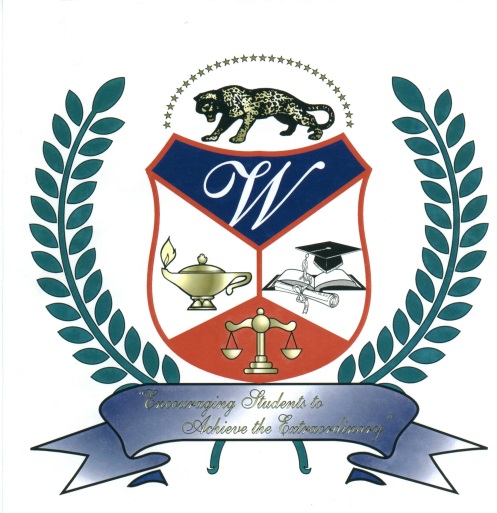 Wilcox County Board of Education 75 Camden Bypass  Post Office Box 160 Camden, AL 36726(334) 682-4716	(334) 682-4123 faxwww.wilcox.k12.al.usDr. André P. Saulsberry, Superintendent of Educationasaulsberry@wilcox.k12.al.us(334) 682-4716Members of the Wilcox County Board of EducationMembers of the 2019-2020 Student-Parent Information Guide and Student Code of Conduct CommitteeDear Students, Parents, and Guardians:     The 2019-2020 Student-Parent Information Guide and Student Code of Conduct is provided to assist you with the policies and procedures of the Wilcox County Board of Education.  Please read and return the Notice of Receipt form found in the back of the Guide.	On behalf of the Members of the Wilcox County Board of Education, I would like to take this opportunity to welcome each and every student to open a new chapter of your educational growth.  There are school staff and your family at home ready to support you as you venture into a new year at your school.	Your conduct at all times reflects the good upbringing you have had.  You should show respect for the property, rights, and privileges of others, just as you expect the same level of respect.  In addition, your conduct at all activities in Wilcox County is a reflection on your school.  Each of you has a responsibility for the school’s reputation.  Therefore, be on your best behavior at all times.	I encourage each and every student to set goals for his or her personal achievement and work hard to reach those goals.  I would also encourage the parents, faculty, and staff associated with these students to set goals for assisting these students as they struggle and grow toward young adulthood.  The academic lessons we as parents and educators teach, and the encouragement, or lack of encouragement we give to these students, will ultimately contribute to the adults they will become.	I wish each of you a successful and safe school year.                 Dr. André   P. SaulsberrySuperintendent of EducationSCHOOL VISITORSSCHOOLS & DEPARTMENTSCentral Office Departments & Key Contacts          	334-682-4716Jurisdiction of the School Board     Students enrolled in the Wilcox County School System are subject to the rules of the Wilcox County Board of Education while on school system property, while in attendance at school-related activities, and while being transported to and from school or school-related activities. Jurisdiction over the student may be extended to the immediate vicinity of the school whenever the conduct of the student is deemed to have a detrimental effect on the health, safety, and welfare of the school community.Attendance     School administrators are required under state law to enforce compulsory school attendance laws.  Regular attendance by students facilitates the development of the skills and knowledge necessary to function in a modern democratic society.Student ResponsibilitiesTo take advantage of educational opportunities by attending all classes daily and punctuallyTo provide the school with an adequate explanation and appropriate documentation indicating the reason for an absenceTo complete make-up assignments within the allowed period of timeStudents RightsTo be informed of Board policies and individual school rules regarding absenteeism and tardinessTo appeal a decision pertaining to an absenceTo complete make-up assignments within the specified time when there has been an excused absence (School Code 1927, &sect;305; Code 1940, T. 52, &sect;302; Acts 1993, No. 93-672, p. 1213, &sect;1; Acts 1994, 1st Ex. Sess., No. 94-782, p. 70, & sect;1.)Parents Should Be Aware Thatinappropriate student conduct or behavior may result in suspension from school after the parent has been contacted.the Student-Parent Information Guide and Student Code of Conduct and related behavior and discipline policies adopted by the Wilcox County Board of Education are provided in this handbook.parents/guardians or other persons having control or custody of the student are subject to prosecution for violation of this law.Please read these procedures carefully.State Laws Governing School AttendanceAttendance & Conduct (ACT 94-782)     Alabama Act 94-782 requires each local Board of Education to adopt and distribute to parents, guardians, and others a written policy of its school behavior standards, requiring parents, guardians, and others to document receipt of the plan.  Each parent or guardian or other person having custody or control of any student required to attend school who fails to require the child to regularly attend the school or tutor or fails to compel the child to properly conduct himself or herself as a pupil in any public school in accordance with the written policy on school behavior adopted by the local Board of Education pursuant to the session and documented by the appropriate school official which conduct may result in suspension of the student, shall be guilty of a misdemeanor and, upon conviction, shall be fined not more than one hundred dollars ($100.00) and may also be sentenced to hard labor for the county for not more than 90 days. The absence of a child without the consent of the principal, the teacher of the public school he or she attends or should attend, or the tutor who instructs or should instruct the child shall be prima facie evidence of the violation of this section.Dropout / Driver’s License (ACT 94-820 which amended ACT 93-368 as found in 16-28-40, Code of Alabama 1975     The Alabama Department of Public Safety shall deny a driver’s license or learner’s permit to any person under the age of 19 years who is not enrolled or has not received a diploma or certificate of graduation.  Exceptions made for a person who is  enrolled in a GED program.  enrolled in a secondary school.  participating in an approved job training program.  gainfully employed.  the parent of a minor or unborn child.  the sole source of transportation for parent/guardian.Stewart B. McKinney Homeless Act 198742 USC §§11431-11435 PL 100-77 Alabama Administrative Code 290-3-1(7) (c) through 290-3-1-.02(7) (i) (iv)     This is the only federal program or law to provide outreach to homeless children and youth and help them enroll in and attend school.  No other program or law requires states and schools to identify and eliminate barriers to enrollment, attendance, and success in school.Age Requirements for Kindergarten 1975 Alabama Code §16-28-4     A child who is six years of age on or before September 1 or the date on which school begins in the enrolling district is entitled to admission to the kindergarten program at the beginning of the school year or as soon as practicable thereafter.Required Documents K-12     The parents/guardians of children enrolling in grades K-12 in the Wilcox County School System shall provide the following:Birth Certificate and Social Security CardProof of custody when warrantedCopy of parent/guardian IDDocumented Proof of Immunization as required by state law–Alabama Forms IMM-50, IMM-49-Temporary; IMM-51-Medical Exemption; and IMM-52-Religious Exemption will be the exceptionsProof of residency - two types of documentation must be provided (utility or other type bill/document with the address of the primary residence shown.  A Post Office Box is not acceptable for proof of residency.)                                                                                                                                 Note:Students twenty-one years of age on/before October 1 may be admitted to school at the discretion of the school principal/superintendent.Legal Custody     Only the parent of record, legal guardian or parent with court-approved custody shall be recognized and considered to be the legally authorized person in all school-related matters pertaining to an individual student.  The school system will afford a natural parent(s) of record the rights that the Family Education Rights and Privacy Act of 1974 §99.3 affords him/her unless the court or a responsible party has provided the school system with a legally binding document that specifically revokes or extinguishes the parent(s)’ of record right to have knowledge of and participate in the child’s schooling.     When the parent of record enrolls a student in school, the principal should be notified of any completed or pending legal action affecting the family and of any previous expulsion at any school.  The principal should be given a copy of the most recent court order creating or limiting the rights of the non-custodial parent(s) of record.  Should neither parent(s) of record file a court order with the school, the school will have the right to presume that the person who enrolls the child in school is the custodial parent and that there are no restrictions on the other parent’s rights.  Non-Resident Students     The Wilcox County Board of Education exercises the prerogative of denying the admission of any non-resident student.Resident Students     Resident students are defined as students whose parents/guardians live within the territory served by the Wilcox County Board of Education.  All resident students are entitled to admission to schools in the territory served by the Wilcox County School System.Seven unexcused absences within a school year constitute a student being truant for the purpose of filing a petition with the court.UNEXCUSED ABSENCES     The parents/guardians do not send written documentation concerning the student’s absence or nature of absence and/or the absence is such that it cannot be coded as excused.  Note:  Three unexcused tardies equal one absence. EXCUSED ABSENCES     Upon a student’s return to school, a written document is provided by a physician, attorney, or other professional concerning the student’s absence or nature of absence.     The document must state that the student was seen in the office of the physician, attorney, or other professional on the day(s) of the absence.  A statement from the physician stating a parent/guardian contacted the physician’s office does not meet the criteria required.Suspended students can make up 75% of work missed within two days of returning. Students must request the work.EXCESSIVE ABSENCESElementary, middle, and high school students who have 20 days or more of unexcused absences in a year will not be eligible to pass to the next grade.After 2nd unexcused absences secretary or designee will call home and send a letter to parent/guardian.  Upon 3rd unexcused absences, principal or designee will complete face-to-face conference or a home visit.  Upon 4th unexcused absences, district truancy officer will be informed.  He will then complete a petition sheet referring the parent to the Wilcox County District Court. Each recurrence of four unexcused absences will result in petition to Wilcox County District Court.Make-Up Assignments     EXCUSED ABSENCE or PARENT EXCUSED ABSENCE is required codes for an absence before a student will be allowed to make up assignments missed during an absence.The student is responsible forobtaining assignments from the teacher(s).completing assignments within the assigned period of time (two days per day absent).returning the completed assignment to the teacher(s).Student, parents/guardians should also note thatany assignment(s) given with a due date on or during the excused absence date(s) will be due upon the student’s return to school.students returning from a long-term excused absence must set up a conference with their teacher(s) to set up appropriate make-up assignment deadlines.suspension is an unexcused absence.  Guidelines for make-up assignments do not apply for this absence.Semester Exam Exemption (Grades 7 – 12)     All students in Grades 7-12 will take semester exams. With written permission from parent/guardian, students may opt to be exempt from semester exams based on criteria below.     To be exempt from a semester exam, 7-12 students must meet the following criteria.Possess an A (90-100) average with 6 or fewer absences, orPossess a   B (80-89) average with 5 or fewer absences, orANDHave no discipline referrals that result in detention or suspension during the term/semester or Alternative School placement.  The final course grade for students in grades 9-12 who meet exemption criteria will be determined from the average of the two nine-week grading period for a full credit course. For students in grades 7-8, the semester grade will be determined from the average of the two nine-week grading periods.  Alabama Department of Education End of Course Tests are mandatory.  Check In/Out Procedure     Students arriving late to school (check in) or desiring to leave school early (check out) may do so only with the presence of the parents/guardians and upon the school’s verification of parents’/guardians’ permission.  Permission may be granted and verified by one of the following methods:Parents’/guardians’ presence and an adult to sign the child in/out.  (The school will require a picture ID from the adult arriving to sign the child in/out.)An individual previously identified by the parent on an emergency check in/out list/ INOW (Parents/guardians are responsible for updating the list of individuals who may check out their child throughout the year.)Check out will not be permitted after 2:00p.m. or during testing.Tardy vs. Check In     Parents/guardians are encouraged to refer to school their child attends for specifics regarding when a child’s late arrival to school is considered tardy or a check in. For a child to be considered tardy he/she must attend at least half of the school day.  All students who are tardy are required to be signed in by an INOW authorized adult.Transfer Students     A student (and his/her parents/guardians who establish a primary residence within the boundary of the Wilcox County School System) desiring to enroll in the Wilcox County School System after withdrawal from a private or other school setting is subject to the following guidelines.A student transferring to an Alabama public school from a public or non-public school accredited by an accrediting agency recognized by the State Board of Education will have all credits and current class/grade placement accepted without validation upon the receipt of an official transcript(s).Local Board of Education Requirements:All transfer students must pass the local board of education graduation requirements.In the event of controversial records/transcripts or the absence of records, the student shall take placement tests consisting of the school’s previous semester tests for core courses.Students under disciplinary action from a previous school or school system must complete their assigned punishment before admission will be approved.  Alternative school placements from previous school districts shall be honored.  No student under an expulsion action from another school system will be allowed to enroll.Student Dress Code     The Wilcox County Board of Education promotes an environment where students can dress comfortably.  Proper standards of dress and grooming are expected of all students at all times.  As a general guideline, any manner of dress deemed inappropriate or disruptive during the scholastic day and/or during the practice for, or performance in, extracurricular activities will not be allowed.The school administration has the authority to determine whether or not a student is in compliance with dress code regulations.     The parents/guardians should supervise the manner of a student’s dress.  The student should be dressed so he/she can participate in all aspects of the total educational program including physical education.       Students’ appearance should be neat and clean.  Dress and appearance which cause disruption of the educational process or present health or safety problems shall not be permitted; otherwise, dress and appearance are the responsibility of parents or guardians.  The following apparel shall be adhered to by students:No headscarf, bandanna, or handkerchief are to be worn by any grade level at any time.No hats are to be worn in the building during school hours unless specified by the instructor or for medical reasons.No hoodies, see-through blouses, shirts, tube tops, halter tops, short shirts, or tank tops shall be worn during school hours.Shorts shall not be worn at a length exceeding two inches above the knee.  Belt buckles should be no longer than four inches.Trousers shall be worn so that the undergarments or flesh is not shown.Sunglasses are not to be worn in the building unless prescribed.No clothing depicting obscenity, alcoholic beverages, sexual innuendoes, drugs and/or negative logos, etc., shall be worn.Student dress shall meet published uniform requirements as directed by the school administration.Cell Phone PolicyCell Phones      The Wilcox County Schools policy on cellular telephones is designed to ensure that the use of cell phones does not interfere with teaching and learning during the school day.■ Students are permitted to use cell phones before entering the school building and after the final bell of the school day.■ Use of cell phones for any purpose (including phone calls, text messaging, games, and other functions) is not permitted at any time during the regular school day.■ Cell phones must not be visible during the school day.  They should be stored in a secure location (vehicle, back pack, purse, locker, athletic bag, etc.) (not in student’s pockets)■ Cell phones must be powered off during the school day.■ Students participating in field trips, extracurricular activities, and athletic events must contact their coach or sponsor for his/her rules involving cell phone use after school hours or on after-school bus trips.  Coaches and sponsors will set their rules and award consequences involving the use and/or misuse of these devices.■ Use of camera phones is strictly forbidden in private areas, such as locker rooms, washrooms, dressing areas, classrooms, and offices at any time.  Camera phone violations may be treated as Class II or Class III offenses when necessary.  Such use may also be in violation of the criminal code.   ■ Telephone communication during the instructional day will take place on school telephones with permission from office personnel.  Parents should continue to call the school for emergencies.■ Students may not bring cell phones into a classroom where standardized testing is taking place.  Teachers will collect student cell phones in classrooms where standardized testing is occurring.  Phones will be collected before testing begins and returned at the conclusion of testing for that day.■ Possession of a cell phone by a student is a privilege, which may be forfeited by any student not abiding by the terms of this policy.  Students shall be personally and solely responsible for the security of their cell phones.  The Wilcox County Public School System shall not assume any responsibility for theft, loss, damage to a cell phone, or unauthorized calls made on any electronic devices.K-12 Violations of Cell Telephone Policy Alabama State Department of Education Policy Cell Phone/Digital Device in a Testing SettingCell Phone/Digital Device in a Testing Setting by Students The possession of digital devices (including but not limited to cell phones, MP3 players, cameras, or other telecommunication devices capable of capturing or relaying information) is strictly prohibited during the administration of a secure test. If a student is observed in possession of a digital device during the administration of a secure test, the device will be confiscated.If a student is observed using a digital device during the administration of a secure test, testing for the student will cease, the device will be confiscated and is subject to search, the student will be dismissed from testing, and the student’s test will be invalidated.Cell Phone/Digital Device in a Testing Setting by School Personnel School personnel involved in administration of state testing may not use digital devices (including but not limited to telephones, cell phones, MP3 players, cameras, mobile entertainment, social connections, navigation devices, or other telecommunication devices) during test administration. Violations may result in disciplinary action/certification revocation. Additional disciplinary action may be taken by the LEA as written in state law.Other Electronic Devices     Other electronic devices such as, but not limited to, smart watch, digital cameras, camcorders, PDA’s, MP3 players, and headphones, may be used as part of the instructional process, with prior administrative and teacher authorization.  Otherwise, these devices may not be used during the instructional day.     It is fundamental that orderly schools have clearly defined behaviors to which students must conform.  Non-conformity to these behaviors becomes a violation of the Student-Parent Information Guide and Student Code of Conduct.  Violations are grouped into three classes that range from the least serious (Class I) to the most serious (Class IV).  Appropriate school personnel shall investigate, verify, and determine classification of student conduct on a school campus, at school-related events, or while being transported to or from school or school-related events.     This section includes a listing of each class of violations and possible sanctions.  As the violations increase in seriousness, the severity of the possible sanctions increases accordingly.Class 1 ViolationsDistraction of Other StudentsIllegal Organizations (any on-campus participation in fraternities, sororities, secret societies, or other unauthorized clubs)Excessive Unexcused Tardiness (reporting late to class)Non-Direct Use of Profane Language or Obscene Manifestations (Class 2.08)Non-Conformity of Dress CodeMinor Disruption on a School BusInappropriate Display of Affection (including, but not limited to embracing/kissing)Refusal to Complete Class Assignment (including continued failure to bring materials to class)Failure to Follow Directives from board of education employees (principal/administrator, teacher, counselor, teacher’s aide, substitute teacher, bus driver, lunchroom worker, etc.)Unauthorized Use of School/Personal Property (including computer Internet)Littering of School PropertyInappropriate Display of Behavior (in the school hall, classroom, lunchroom, gym, school bus or during any school-sponsored function, including but not limited to horseplay, shoving, tripping, rudeness) Failure to Carry Home (and return if requested) Correspondence that requires parents/guardians’ signaturesChewing Gum, food items, beverages, and beverage containers (See individual school rules.)Any Other Violation (school administration may deem reasonable to fall within this category after investigation and consideration of extenuating circumstances)Three or more violations of Class 1 offenses will result in a Class 2 violation. Class 1 Disciplinary Sanctions     Parents/guardians’ notification is required.  The principal’s discretion for the following sanctions will include, but not be limited to the following:Conference with the studentVerbal reprimandWithdrawal of privilege(s)Parents/guardians conference(s)Temporary removal from class (including prohibiting the student from attending special events, i.e., field trips, etc.)In-school suspensionCorporal punishmentDisciplinary probationSchool bus suspension (less than 5 days)Other sanction(s) as approved by the Wilcox County Board of EducationClass 2 ViolationsInsubordination, Defiance, Disrespect to a Board Employee’s authority; verbal/non-verbal refusal to comply with lawful directive of a Board EmployeeVandalism/Property Damage (including but not limited to malicious mischief, graffiti, or intentional damage to public property, i.e., desks, tables, bus seats, or real property of others valued less than $200.00) In all cases, the student/parents/guardians shall make monetary restitution for damages.Theft of Property (valued at less than $100.00)Gambling (any participation in games of chance [flipping coins, matching, etc.] for money and/or other things of value at less than $100.00)Possession of Stolen Property (with the knowledge that it is stolen)Bullying or Cyber Bulling (causing disruptions during school)Trespassing/Illegal School Entry (breaking, entering or remaining in a structure or conveyance without jurisdiction and/or supervision during the hours the premises are closed to the public)Direct Use or Repeated Non-Direct Use of Profane Language/Obscene Manifestation (verbal, written, electronic, gestures directed toward another person) or possession of Pornographic Material (Class 1.04)Unauthorized Absence (from school and/or class and leaving school campus without permission)Written/Verbal Proposition (engage in sexual acts)Touching of another person (offensive touching or touching with a sexual connotation)Possession of and/or Use of Matches or LightersUse of an Electronic Pager, Laser Light Pointer, or Unauthorized Communication Device (including electronic equipment—radios, stereos, tape decks, CD equipment, and electronic games)Dishonesty, Cheating (providing false information to an employee of the Wilcox County Board of Education)Unsafe/Unlicensed Driving (on school property or other violations of the school parking/driving rules)Engaging in any Act that is Deemed Harmful (including but not limited to, practical jokes)Speech or Other Expression Intended to Insult or Stigmatize (written, electronic or gestures—others on the basis of their gender, race, color, disability, religion, sexual orientation or national and ethnic origin)Violation of Medication PolicyAny Other Violation (school administration may deem reasonable to fall within this category after investigation and consideration of extenuating circumstances)Three or more violations of Class 2 offenses will result in a Class 3 violation.Class 2 Disciplinary Sanctions     Parents/guardians’ notification is required.  The principal’s discretion for the following sanctions will include, but not be limited to the following:Temporary removal from class (including prohibiting the student from attending special events, i.e., field trips, etc.)In-school suspensionAlternative Education Program: First assignment to alternative placement limited to 10 days placement.  Second assignment to alternative program limited to 20 days.  Third assignment limited to 30 days unless approved by superintendent or designee.Out-of-school suspension of 1 – 3 days (Parents/guardians contact required before suspension)Referral to outside agency, including the criminal justice systemCorporal punishmentSchool bus suspension (less than 10 days)Restitution of property and damages where appropriateOther sanction(s) as approved by the Wilcox County Board of EducationClass 3 Violations (3.01-3.16)Fighting (on school grounds, school bus, school building or at school-related functions/events)Inciting/Participating in Major Student Disorder (including, but not limited to, gang activity—leading, encouraging or assisting in disruption that results in destruction/damage of private property or personal injury to the participants or others)Unjustified Activation of Fire Alarm/Fire ExtinguisherTobacco Products – Possession/sale/use      3.04a	Possession of tobacco products (including e-cigarettes/vape products)     3.04b 	Sale of tobacco products (including e-cigarettes/vape products)     3.04c	Use of tobacco products (including e-cigarettes/vape products)Accessing or Changing Information in a School Computer (to endanger or cause harm to another individual)Discharging of an Air Gun or any Other Device (expels a projectile with speed)Threatening Language and/or Harassment (not consistent with criminal activity directed to another individual’s harm, to employees or students of the Wilcox County Board of Education, their family or property, including the performance of such act)Indecent Exposure (socially unacceptable exposure of the human body, on school property or at a school-sponsored event/function)Extortion (act of obtaining service, money, or information by the use of threats)Aggressive Contact (causing physical harm)Robbery (taking of money or other property from the person or custody of another person by force, violence, assault, or putting in fear of same).  Restitution will be required.  (may subject the student to larceny)Theft of Property (intentional unlawful taking and/or carrying away of property valued at $50.00 or more when said property belongs to or is in the lawful possession or custody of another).  Restitution will be required.Burglary of School PropertyCriminal MischiefProhibited minor Item not included in Sections 3.21-3.29 (possession, sale, use, furnishing, or giving of a prohibited Item including but not limited to firearm facsimiles (toy guns), stun gun facsimiles, knives with blades two inches or smaller and imitation controlled substances	*See Search & Seizure on School Property	         Drugs & Medication    Any Other Offense (school administration may deem reasonable to fall within this category after investigation and consideration of extenuating circumstances)Class 3 Violations (3.01-3.16) Disciplinary Sanctions     Parents/guardians’ notification is required.  The principal’s discretion for the following sanctions will include, but not be limited to:Out-of-school suspension of 3 days (parents/guardians contact required before suspension)Alternative Education Program: First assignment to alternative placement limited to 20 days’ placement.  Second assignment to alternative program limited to 30 days.  Third assignment limited to 45 days unless approved by superintendent or designee.Referral to outside agency, including the criminal justice systemExpulsionRestitution of property and damages where appropriateOther sanction(s) as approved by the Wilcox County Board of EducationClass 4 Violations (4.01-4.09)4.01	Sexual Offense - Acts of a sexual nature which occur on school property, school buses, or when the     student is in attendance at a school-related activity.  These acts include, but are not limited to, battery, indecent exposure, intercourse, rape, or attempted rape.)4.02	Assault/Battery on Another Person (student, teacher, staff member, visitor, etc) - In accordance with the Code of Alabama 1975 §13A-6-21, it is a Class C Felony to cause physical injury or threaten to cause physical injury to teachers or other employees of the Board of Education.  In accordance with the Code of Alabama 1975 §16-1-24(b)(c), the principal shall notify appropriate law enforcement officials when a student violates board policy concerning physical harm or threatened physical harm against another student or employee of the Wilcox County Board of Education.4.03	Possession of a Weapon (knife, metallic knuckles, tear gas gun, throwing star, chemical weapon or device, pepper gas, or any other weapon, instrument, or object)In accordance with Code of Alabama 1975 §16-1-24.1(b)(c), the school administration shall notify (within 72 hours) the appropriate law enforcement officials when any student violates board policy concerning physical harm or threatened physical harm against another student or employee of the Wilcox County Board of Education. (See Gun-Free School Act)    4.03a	Knife-Possession    4.03b     	Knife-Sale    4.03c   	Knife-Use    4.03d     	Other Weapon-Possession    4.03e    	Other Weapon-Sale    4.03f     	Other Weapon-Use    4.03g	Other/Unknown Weapon-Possession    4.03h	Other/Unknown Weapon-Sale    4.03i	Other/Unknown Weapon-UseExplosive Device (possession, sale, discharge/use)In accordance with Code of Alabama 1975 §16-1-24.1(b)(c), the school administration shall notify (within 72 hours) the appropriate law enforcement officials when any student violates board policy concerning physical harm or threatened physical harm against another student or employee of the Wilcox County Board of Education. (See Gun-Free School Act)    4.04a	Firearm Component-Possession    4.04b	Firearm Component-Sale    4.04c	Firearm Component-Use    4.04d	Explosive/Incendiary/Poison Gas-Possession    4.04e	Explosive/Incendiary/Poison Gas-Sale    4.04f	Explosive/Incendiary/Poison Gas-Use4.05	Firearm - Possession of any firearm, including but not limited to, a starter gun which will or is designed to or may already be converted to expel a projectile by the action of an explosive, the frame or receivers of any such weapon, with intent to do bodily harm on school system property, including a school bus, is a Class C Felony.  In accordance with Code of Alabama 1975 §16-1-24.1(b)(c), the school administration shall notify (within 72 hours) the appropriate law enforcement officials when any student violates board policy concerning physical harm or threatened physical harm against another student or employee of the Wilcox County Board of Education.  (See Gun-Free School Act, pg 19)	4.05a	Handgun-Possession	4.05b	Handgun-Sale	4.05c	Handgun-Use	4.05d	Rifle/Shotgun-Possession	4.05e	Rifle/Shotgun-Sale	4.05f	Rifle/Shotgun-Use4.06	Drugs/Drug Paraphernalia, Medication, Alcohol - Unlawful sale, purchase, use/being under the       influence of, furnishing/giving or possession of the following:   Prescribed/Non-Prescribed Drugs (definition/exceptions in Drugs & Medication) Illegal Drug Paraphernalia Alcoholic Beverage     In accordance with Code of Alabama 1975 §16-1-24.1(b) (c), the principal shall notify the appropriate law enforcement officials when any student violates board policy concerning drugs and/or alcohol.	4.06a	Alcohol-Possession	4.06b	Alcohol-Sale	4.06c	Alcohol-Use	4.06d	Alcohol-Furnishing or Giving	4.06e	Drugs-Possession	4.06f	Drugs-Sale	4.06g	Drugs-Use	4.06h	Drugs-Furnishing or GivingCrimes - as defined under the laws of the city, county, State of Alabama, or the United StatesArson – the willful and malicious burning of school property.  In accordance with the Code of Alabama 1975   §16-1-24.1(e) (2), parents/guardians are liable for damages to school property caused by their child of    d/children.Bomb Threat – any such communication concerning school board property that has the effect of interrupting the educational environment.  Any student found to have made a bomb threat or to have falsely reported such a threat that is related to any school system facility, operation, or activity is subject to immediate expulsion procedures.  Any student who counsels, advises, persuades, encourages, or dares another person to make a bomb threat or to falsely report such a threat that is related to any school system facility, operation, or activity is subject to immediate expulsion procedures.Class 4 (4.01-4.09) Disciplinary SanctionsFor violations 4.03 and 4.06, an administrator, having informed superintendent, may opt to place student in alternative school setting based on severity of violation.     All six (6) steps listed below apply.  Administrators should refer to Due Process Guidelines in order to preserve the constitutional rights of the student.Step #1	Principal shall notify law enforcement and Juvenile Probation Officer (JPO).Step #2	Principal shall contact parent; parent shall be notified, in writing, of the pending charge.  The student shall remain at home pending an administrative hearing.Step #3 	Principal shall notify superintendent (hearing officer) of the offense. Superintendent shall establish a time, place, and date of the pending hearing.  Parent will be notified of the time, date, and place.  If anyone other than the student and parent/guardian is to attend the hearing, hearing officer must be given 24 hours’ notice; if not given notice, hearing officer may elect to reschedule hearing.Step #4	A formal hearing shall take place within ten (10) business days unless otherwise stated by the Superintendent.  Principal (or designee) shall furnish evidence of the alleged offense as well as pertinent information regarding the student’s overall conduct, attendance, and academic record.  Students served under IDEA or Section 504 shall have a hearing with their respective IEP/504 committee at the local school.Step #5	Parents may receive the disciplinary disposition at the time of the hearing OR the Principal may notify the parent, in writing, within three (3) business days.  Step #6	Appeals of the Principal’s determination may be made to the Superintendent in writing within five (5) business days of the due process hearing.  The appeal shall be limited to the Superintendent reviewing evidence and/or the audio recording of the hearing.  Superintendent shall notify parents of his/her determination within a reasonable amount of time.Note:  Students’ grades, attendance, and discipline will be considered during hearing.     School officials must notify the appropriate law enforcement officials when any person violates policies of the Wilcox County Board of Education concerning drugs, alcohol, bomb threats, weapons, physical harm to a person, or threatened physical harm to a person.  If that person is an enrolled student, the local school system shall immediately suspend the student from attending regular classes.  The decision to initiate disciplinary action and/or criminal charges against a student shall include a review and consideration of the student’s exceptional status, if applicable.  Code of Alabama 1975 §16-1-14. Disciplinary OptionsAdministrative Disciplinary Options     Administrators have the following punishment options available to them for punishment of students who violate the Student-Parent Information Guide and Student Code of Conduct as published in this handbook.  The Board has the right to grant administrators additional options.Corporal Punishment: 	Reference:	Code of Alabama, Page 18-19, Code of Ethics.The Board defines corporal punishment as bodily punishment by use of a smooth surface paddle or a facsimile on the buttocks (three licks).  The use of a strap is specifically forbidden.  The Board permits the use of corporal punishment only after other corrective measures have failed.Student has been notified of the offense for which he/she is to receive corporal punishment and has been given an opportunity to explain his/her actions.  Parental or guardian approval of corporal punishment is not required prior to its administration.  However, a parent/guardian’s written request to restrict the school authorities in the use of corporal punishment will be honored.The school principal or his/her designee is to administer corporal punishment.  A professional person (other than the one administering corporal punishment), preferably the same gender as the student, should witness the incident of corporal punishment.The punishment is administered out of view of any other students.Written records are prepared on each incident of corporal punishment, and the records must be filed in the Principal’s office to be viewed by parent upon parent’s request.Prior to the use of corporal punishment on a student with disabilities, said student’s IEP shall be reviewed to determine if corporal punishment is prohibited.  If it is determined that corporal punishment is not prohibited, the student shall be treated as any other student and corporal punishment may be used as a discipline measure.In-School Suspension (ISS):     Each school may assign students to ISS for violation(s) of the Student-Parent Information Guide and Student Code of Conduct.  Parent/Guardian’s notices must be filed in the school office.  Alternative Education Placement:     Students may be assigned to attend the Wilcox County Alternative School.  The program is designed to decrease the number of students suspended for violating the Student-Parent Information Guide and Student Code of Conduct.  Students must be referred by local school administrators with admission coordinated with the Alternative School staff.  The program serves all students.  	Parents/guardians of students assigned to the program on a disciplinary referral must provide transportation.  School administrators and parents/guardians must have a meeting prior to the student attending the program.  The student’s referral to the program can be extended based on his/her behavior.A school may not unilaterally expel or ceasethe provision of educational services to a disabled student.Formal Disciplinary Action     Any time a referral is submitted that warrants formal disciplinary actions, a reasonable effort will be made by the school to contact the parents/guardians by telephone during school hours, written notice delivered by the student, or by the US Postal Service.     It is the responsibility of the student to notify his/her parents/guardians of all written communications from the school.  Failure to do so may result in further disciplinary action.TYPES OF FORMAL DISCIPLINARY ACTIONDisciplinary Probation:     Students assigned Disciplinary Probation are allowed to temporarily return to the classroom and campus under conditions set by the principal and/or board and are assigned to the school specified staff member who will monitor the student’s adjustment to the school environment.When a student is placed on disciplinary probation, the student and the parents/guardians shall be notified in writing by the school administration with a copy sent to the superintendent of the reasons for probation and possible disciplinary action for probation violation.The notification shall include the procedures or action the student shall take to be removed from probationary status.School Bus Suspension:     School bus suspension is defined as the denial of the privilege of riding a school bus, based on misconduct that transpires when the student is being transported at public expense.  This penalty shall be for a specified period of time to be determined by the principal/designee(s) or superintendent.  Students will not be re-assigned or allowed to ride another bus during the time of suspension.  Students that are involved in fights on the school bus may be subject to the same disciplinary actions as those students involved in fights at schools.   When a student is placed on school bus suspension, the student and the parents/guardians shall be notified   in writing by the school administration with a copy sent to the superintendent/designee of the reason(s) for    suspension and possible disciplinary action for violation.   The notification shall include the procedures or actions the student shall take to again become eligible to ride    a public conveyance to and from school.External / Internal Suspension:	Suspension is defined as the temporary removal of a student from his/her regular school program for a period of time that does not exceed three (3) days per occasion.  The Wilcox County Board of Education recognizes its authority to maintain good order and discipline within the schools of the district.  Therefore, the Board of Education gives to the school principal the discretion to suspend a student for just cause.  The principal shall promptly advise the superintendent of all such suspensions, stating the reason(s) for the suspension. 	No suspended student shall be allowed to leave the school premises during the school day until a parent/guardian or other proper authority assumes responsibility for him/her.  A student who has been suspended by a school principal shall not be eligible to enroll in another school in the district until such time that he/she is reinstated in the school from which he/she was suspended.	A suspended student (out-of-school/alternative education program) or expelled student will not be eligible to be present on school property, to attend on-campus or off-campus school-sponsored activities, to participate in any school-sponsored activity, or to enroll in any public school in the Wilcox County School System until the suspension or expulsion is properly cleared.Expulsion: Student Expulsion Procedures      Expulsion is defined as any denial of school attendance for a period longer than ten (10) school days.  The power to expel a student is vested only in the Board of Education.       When a student has committed an infraction or series of infractions justifying expulsion, the following procedures shall be applied.  If the infraction is committed by a student with disabilities, the special education director is to be contacted and an IEP meeting shall be convened (preferably on the same day as the Disciplinary Conference described in step 3).  The special education director shall provide the manifestation determination forms, student discipline plan, and/or other documents to the principal to be included in the report to the Superintendent, along with a recommendation for placement and consequences for the student’s misconduct.     Upon report or observation of any disciplinary infraction, the principal shall conduct an investigation, examining any available witnesses, and obtaining statements or explanations from the student.  When the principal determines that the infraction warrants expulsion, the student is to be suspended and law enforcement notified when appropriate.Expulsion Procedural StepsThe principal shall notify the Superintendent of the infraction, suspension, and pending Disciplinary Conference to be held within three (3) business days of the infraction. The principal shall notify the student’s parent/guardian by telephone and in writing of the charges against the student and the suspended status of the student using the Disciplinary Conference Letter.  This letter shall contain the date, time, and location of a Disciplinary Conference to be held by the principal within three (3) business days the infraction warranting expulsion.  A copy of the letter is to be handed to the student with instructions to deliver it to the parent/guardian.  A copy of the letter is to be mailed (by certified mail) to the student’s address on file.  A copy of the letter is to be forwarded to the Superintendent.  The Superintendent shall inform Board members of the infraction and shall establish a date and time within ten (10) business days for a Pre-Expulsion Hearing meeting of the Board.  The Superintendent shall communicate the date and time of the Pre-Expulsion Hearing to the Principal.At the Disciplinary Conference, the principal shall discuss the infraction(s) and the procedures and policies related to the proposed expulsion.  The principal shall present to the parent/guardian a copy of the Pre-Expulsion Hearing Letter describing the date, time, and location of the Board of Education hearing to be held within ten (10) business days of the student infraction.  A copy of the Pre-Expulsion Hearing Letter shall be mailed (by certified mail) to the student’s address within two (2) business days after the Disciplinary Conference.  A copy of the letter shall be forwarded to the Superintendent along with related information regarding the investigation of the incident, the special education information (if applicable), the student’s disciplinary and academic records, any pertinent information from the Disciplinary Conference, and other relevant evidence.The Superintendent may hold a conference with the student and his/her parent/guardian to discuss alternatives (if any) to expulsion. Alternatives may include: Placement in an Alternative Education Program.Placement of a special education student in an appropriate program.Voluntary withdrawal of the student for the school district for a period not less than one (1) semester and not more than one regular school term, not including summer school if the student is over the age of compulsory attendance. The parent/guardian must notify the Superintendent of his/her intent to be present at the Board Hearing five (5) business days before the scheduled Pre-Expulsion Hearing.  The Pre-Expulsion Hearing shall be held at a Board of Education meeting as scheduled.  At this meeting the student and his/her parent may be represented, may question witnesses, and may present evidence and or explanations on behalf of the student.  The Board will consider the information presented by the school officials, the Superintendent, other witnesses, counsel, the student, and the parent/guardian.  If the parent/guardian fails to notify the Superintendent of his/her intent to be present at the hearing, or fails to appear, the hearing may be waived.The Board shall vote to determine whether or not the student is expelled and the length and conditions of the expulsion.The Superintendent shall notify the parent/guardian and student in writing (by certified mail) of the decision of the Board regarding the expulsion.  The decision letter shall also contain restrictions (if any) on the student’s enrolling in other public schools, prohibitions of the student’s attendance at school system events, and conditions for the student’s return to school.     If the investigation reveals that a student is in possession of a firearm, the student must be expelled for one (1) calendar year and must receive counseling before being readmitted to public school with the State of Alabama.       If the student withdraws from school, the expulsion process is halted.  However, the student may not re-enroll in schools of the school system until and unless permission is granted by the Superintendent after disciplinary issues are satisfactorily resolved.       The Superintendent may extend a suspension or place a student in an alternative education setting pending the decision of the Board to expel said student.  A student expelled by the Board may not return to any campus during the course of the expulsion.Due Process     Students shall be accorded procedural due process when the discipline measures of corporal punishment, short- or long-term suspension, or expulsion are applied.  Before being punished for violation of a written Board policy or written local school rule and regulation, students shall be accorded the following minimum due process procedures:     Procedural due process within the Wilcox County School System shall relate primarily to the area of discipline and disciplinary measures, e.g., corporal punishment, alternative education placement, short-term suspension, long-term suspension, and expulsion.  The degree of procedural due process afforded in each of the above situations shall be dependent upon the following:The gravity of the offense a student is alleged to have committed; andThe severity of the contemplated penalty.     Before being punished for violations of board policies or school regulations, a student shall have the right of the following minimum due process procedures:The student shall be given oral or written notice of the alleged violation(s).The evidence against the student shall be explained to him/her.The student shall be given an opportunity to present his/her own version of the facts concerning the alleged violation(s).     The disciplining authority (principal/teacher) may immediately impose the appropriate disciplinary measures in accordance with board guidelines, following the informal due process hearing stated above.     When a student is facing possible long-term suspension or expulsion, due process requirements shall apply as follows: Notice to the student, parents/guardians, in writing, of the alleged violation(s) and the basis of such violationNotice of the right of the student to an administrative hearing, if requested within five (5) days from the receipt of the notice provided by the school system.In addition, if a hearing is requested, the following due process requirements shall be afforded to the student:The right to have an attorney and to present evidence in defense of such violation(s)The right to confront the student’s accuser and the cross examination of any witness(es) in support of the violationThe right to a written record of the hearing and a written record of the decisionThe right to appeal an adverse decision to the Board of EducationGrievances & Complaints     Students have both the right and the responsibility to express school-related concerns and grievances to the teachers and school administrators.     The normal procedure usually followed by any student regarding a personal grievance is to discuss the matter with a teacher directly involved.  When the nature of the grievance dictates otherwise, the student upon notifying the teacher directly involved may request a meeting with the school principal.  Such meetings should be granted within two (2) working days at a reasonable time and place.  One faculty member of the student’s choice or his/her parent(s) or guardian(s) may be present at such a meeting.     It is expected that most grievances will be resolved satisfactorily at this level.  However, in the event that the grievance cannot be settled by this procedure, then the student through his parents or guardians may pursue the grievance procedures.Interrogation by Public Officials(Excludes Class 4 Disciplinary Sanctions 4.01-4.09)     The school principal or the assistant principal must be notified prior to any interrogation of a student by a non-school authority.       When law enforcement officials make it known that they wish to talk to a student while the student is under the supervision of the school, the student will be informed by the principal/assistant principal that he/she has three choices:The student may converse by telephone with his/her parents/guardians.The student may decline to talk with the officer(s) until his/her parents/guardians are present.The student may talk with the officer(s) either in or outside the presence of a school official.     School officials will make every reasonable effort in all cases to notify the parents/guardians.  In those instances, when parents/guardians cannot be present within a reasonable period of time, school officials must allow interviews by law enforcement officials to proceed in the absence of the parents/guardians.  Other non-school persons, with the exception of DHR and/or parents/guardians, shall not interview students during school hours.Search & Seizure on School Property     The Board fully recognizes the implications of constitutional law in the area of student privacy.  The Board is equally aware that such tangible personal property items as student desks, student lockers, and related properties are and remain the property of the Board.     The   Board   is   charged   with   maintenance   of   such property and thus authorizes inspection for any maintenance-related reasons.  With respect to opening said lockers or desks for other reasons, the following shall apply throughout Wilcox County Public Schools:■ Desks, lockers and other equipment at any school belong to Wilcox County Board of Education and, although assigned to particular students for use, may be entered and searched by school officials whenever said school officials have reasonable belief that some substance or other material is contained therein which is illegal, harmful to the safety of the student himself/herself or the student body as a whole, or significantly disruptive of or dangerous to the overall discipline of the school.■ School officials may impound any items that are specifically prohibited by law, by Board policy or by fair and reasonable local school regulations.  In such cases, students shall be given a receipt for said impounded items.  Such prohibited items shall include, but not be limited to, the following: (1) any weapons, (2) drugs of any sort, (3) alcoholic beverages, (4) pornographic or otherwise obscene materials, or (5) any other object, controlled substance or material which would be a violation of evidence of a violation of federal or state law, of Board policy, or of the local school’s fair and reasonable regulation.■ If possible, the student(s) shall be contacted prior to any search of his/her desk or locker, and the desk or locker shall be opened in his/her presence.  A witness from the professional staff shall be present during the inspection at all times if the student(s) cannot be contacted.The content of this policy shall be communicated to all students and staff at the beginning of each year.     The Board authorizes teachers and administrative personnel, who have reasonable belief that a student who is in possession of weapons, illegal drugs or other items harmful to students, to search the person of said student(s) under the following conditions:■ Any such action shall not be taken unless there is a reasonable belief of violation of law or policy that can be substantiated if necessary.■ Any such action shall not deliberately be intended to embarrass, harass, or intimidate the student(s).     The above search shall be with the knowledge and under the supervision of the principal.  Any search of a student’s person shall be done privately by a teacher or administrator of the same sex as the student to be searched.     At least one witness who is an administrator or teacher, also of the same sex as said student, shall be present throughout the search.  A record of the search shall be made.  One copy shall be filed in the principal’s office.  One copy shall be sent to the Superintendent of Schools.  Students shall be given a receipt for all items impounded.     Reasonable belief of violation of law or policy may be based upon information from such sources as faculty members, reliable students, law enforcement officer, visual evidence or any of these factors.Civil Liabilities & Criminal Penalties	The following laws relate to civil liabilities and criminal penalties for violence or other misbehavior by students on school property or against school employees.	In an effort to assure that parents are informed of their school-related responsibilities, the Alabama State Board of Education has mandated that parents receive notification addressing civil liabilities and criminal penalties for misbehavior by students on school property or against school employees.  It’s the Law!Bomb Threat:  It is a crime to falsely report an incident with knowledge that the information reported, conveyed, or circulated is false.  To initiate or circulate a false report or warning of an alleged occurrence or impending occurrence of a fire, bomb, explosion, crime, catastrophe, or emergency under circumstances that are likely to cause evacuation of a building, place of assembly, or transportation facility, or to cause public inconvenience or alarm is a Class C Felony.  Falsely reporting other kinds of incidences is a Class A Misdemeanor.Drug, Alcohol, Weapons, Physical Harm or Threatened Physical Harm (Act 94-784):  The school principal shall notify the appropriate law enforcement officials when a person violates local board of education policies concerning drugs, alcohol, weapons, physical harm to a person, or threatened physical harm to a person.  If any criminal charge is warranted, the principal is authorized to sign the appropriate warrant.  If that person is a student, the local school system shall immediately suspend that person from attending regular classes and schedule a hearing within ten (10) school days.  	If a person is found to have violated a local board of education policy concerning drugs, alcohol, weapons, physical harm to a person, or threatened physical harm to a person, the person may not be readmitted to the public schools until criminal charges, if any, have been disposed of by appropriate authorities and the person has satisfied all other requirements imposed by the local board of education as a condition for readmission.Pistol Possession / Driver’s License (Act 94-820):  Any person over the age of 14 years who is convicted of the crime of possession of a pistol on the premises of a public school, or a public school bus, shall be denied the issuance of a driver’s permit or driver’s license to operate a motor vehicle for 180 days from the date the person is eligible and applies for a permit or license.  If a person over the age of 16 possesses a driver’s license on the date of the conviction, the driver’s license will be suspended for 180 days.Teacher Assault (Act 94-794):  A person commits the crime of assault in the second degree (Class C Felony) if the person assaults a teacher or an employee of a public education institution with the intent to cause serious physical injury.Tobacco Products (Pro-Children’s Act and 290-030-010-06 Administrative Code, Alabama State Board of Education:  The use of tobacco products is prohibited on school property, including buildings, vehicles and any other property owned by the board of education.Vandalism (Act 94-819):  The parents/guardians or other person having control or custody of any minor under the age of 18 with whom the minor is living and who has custody of the minor shall be liable for the actual damages sustained to school property plus the court costs caused by an intentional, willful, and malicious act of the minor.Weapons in Schools (Act 94-817):  It is a Class C Felony for any person to knowingly carry or possess a deadly weapon on the premises of any public school or any school bus with intent to do bodily harm. Note: Deadly weapons include but are not limited to hand grenades, explosive devices, pistols, rifles, shotguns, knives, stilettos, swords, daggers, or any type of club, baton, billy, blackjack, bludgeon, or metal knuckles.Gun-Free Schools Act (GFSA)To be in compliance with the GFSA, each Alabama School (LEA) must implement all of the following procedures immediately when it is determined that a student possesses a firearm at school, on school property, or at a school event/activity.The student must be expelled and the expulsion noted on records transferred to any other school.The LEA must determine the procedures and steps needed to reach the expulsion status, including, but not limited to, the following:Report to law enforcement.Contact parents.Suspend from school immediately pending investigation.Complete an investigation as soon as possible with documented written report(s).Expel student according to LEA policy.Following the expulsion determination, the student cannot attend any regular public school for one calendar year.The LEA can modify the expulsion on a case-by-case basis as allowed by the Code of Alabama 1975         §16-1-24.3Discipline of students with disabilities who violate the firearm possession policies shall be determined on a case-by-case basis in accordance with the requirements of the Individuals with Disabilities Education Act (IDEA) and Section 504 of the Rehabilitation Act.GFSA and other state required disciplinary data will be reported to the State Department of Education through the School Incident Report (SIR).Bus Transportation Rules & Regulations     Students, while in transit, are under the jurisdiction of the Wilcox County Board of Education.  All rules and regulations of behavior are applicable.Refusal to obey rules as stated herein or to obey rules made by the principal will make the student liable to be reported to the school administration.Students must be at the bus stop five minutes before the scheduled bus pick-up time.Students who walk a distance to meet the bus must walk on the side of the road to their left.  While waiting for the bus, students must not stand or play in the highway.Students must not attempt to board or exit the bus while the bus is in motion.Students must not extend any part of their body outside a bus window.Students may only exit the bus at the scheduled bus stop unless written permission is received from the principal.Students should avoid loud voices and unnecessary conversation with the bus driver.Students must cooperate with keeping the bus clean and avoid all forms of vandalism.Students may not transport materials, with the exception of books and other school equipment, without permission from the principal and/or his/her designee—balloons and/or glass objects are not allowed.Tobacco (in any form) may not be used.Students are expected to behave in a courteous manner.  Horseplay is prohibited.Bus stops will be centralized whenever practical.Students must always exit the bus at the front door.Students should utilize the following procedure for crossing the highway after disembarking the bus:Walk around the front of the bus to the left of the front fender.Stay at least six feet in front of the bus.Stop and look to the left and right; if clear, proceed across highway.Bus drivers may assign seats.Students may not ride another bus without written permission from the principal or his/her designee.Students may not move within the bus while it is in motion.Students are to stand in the aisle and hold to available handles if a seat is not available.Students are prohibited from eating, chewing gum, and drinking beverages on the bus.Students may be videotaped while being transported on school buses.Student Drivers     Student drivers will be limited to students in Grades 9-12.  However, each high school has a limited number of parking spaces available and a $25 fee for the year is charged to obtain a parking permit.  Students/parents/guardians should refer to the local school handbook for additional information on parking privileges.  Students providing their own transportation will be expected to observe the following rules:Students driving cars or motorcycles to school must park in the student parking lot.Cars should be locked after arriving in the morning.Students driving cars or motorcycles to school must register the vehicle with the principal.Students are required to show a current driver’s license and proof of insurance when registering the vehicle with the principal.Cars or motorcycles are not to be moved from the parking lot at any time during the school day until the authorized time for the student to depart from school.Students should not occupy cars or return to cars or motorcycles during the school day between the time of their arrival and their departure from the school campus.Special Education     Special Education is instruction that is specially designed to meet the unique needs of a child with disabilities and is provided at no cost to the parents/guardians.      Children may be eligible for special education services in one or more of the following areas of disability:	Autism				Deaf Blindness			Hearing Impairment			Developmental Delay			Emotional Disability		Orthopedic Impairment	Intellectual Disability			Multiple Disabilities		Speech/Language Impairment	Other Health Impairment		Specific Learning Disability			Traumatic Brain Injury			Visual ImpairmentStep #1 – Child Find									     Wilcox County School System serves children with disabilities age birth to twenty-one.  Anyone needing to refer a student should call 334-682-5917 and ask for the Special Education Department.       Wilcox County has an ongoing procedure for identifying children with problems that might prevent learning. Step #2 – Referral									     As a result of Step #1, children who appear to have problems may be referred for possible special education services.     The RTI Problem Solving Team (RTIPST) is responsible for reviewing the referral, providing necessary intervention and making a determination of whether or not to evaluate the child for special education services.     Parents/guardians or teacher(s) may refer a child to the (RTIPST) for possible special education referral by contacting the child’s teacher, principal, or the special education director in the school system.Suspension and Expulsion Policy for Exceptional Students     Policies and procedures for students with disabilities are consistent with applicable law.Suspension									     Short-term suspension, up to ten (10) cumulative scholastic days, may be used for disciplinary violations for a student with disabilities.Expulsion									     Expulsion is defined as a total removal of a student from his/her current educational service.  A student with disabilities may not be expelled from school for any misbehavior that has a direct and significant relationship to that student’s area of disability.  If the IEP Committee determines that the behavior in question is not a manifestation of the disability, the education agency may expel the student; however, a complete cessation of educational services is not permissible.  Expulsion constitutes a change in placement that requires due process through IEP Committee action.Student Status During Proceedings						     If administrative or juridical remedy is requested as a result of a disagreement with any disciplinary action that would result in a change of placement, the student with disabilities involved in the issue must remain in his/her present educational placement.  If the education agency believes the student with the disability(s) poses an immediate threat to the safety of himself/herself or others, the education agency may request an injunction to have the student temporarily removed from the present education placement until the issue is resolved.Information in a student’s IEP will be divulged to teachers, aides, school nurses, and bus drivers on a need-to-know basis.Gifted Education          Intellectually gifted children are those who perform at or who have demonstrated the potential to perform at high levels in academic or creative fields when compared to others of their age, experience, or environment.  These children and youth require services not ordinarily provided by the regular school program.  Children possessing these abilities can be found in all populations, across all economic strata, and in all areas of human endeavor.Teachers, counselors, administrators, parents or guardians, peers, self, or any other individuals with knowledge of the student’s abilities may refer a student.  Additionally, all second grade students will be observed as potential gifted referrals using a gifted behavior checklist.For each student referred, information is gathered in the areas of Aptitude, Characteristics, and Performance.  The information is entered on a matrix where points are assigned according to established criteria.  The total number of points earned determines if the student qualifies for gifted services. To make a referral, contact the _Counselor or Homeroom teacher at your child’s school or contact the Gifted Coordinator at (334)682-4418 ext. 6622.RTI - RESPONSE TO INSTRUCTION      Response to Instruction (RtI) integrates core instruction, assessment, and intervention within a multi-tiered system to maximize student achievement and reduce behavior problems. Through implementation of RtI, schools identify and monitor students at risk, use problem-solving and data-based decision making to provide research-based interventions and adjust the intensity of interventions based on the student’s response. Response to Instruction done well at the classroom level will provide data from which educators can make instructional decisions for individuals and groups of students. Given high quality decisions, RtI shows promise in supporting all students, especially those at risk of failing to achieve state performance standards. For additional information, contact your child’s school.504     Section 504 is a civil rights law that prohibits discrimination against individuals with disabilities.  Section 504 ensures that the child with a disability has equal access to an education.  Children in the Wilcox County Public Schools with a disability are provided equal access to an education.     There is a person identified at each school site to serve as the 504 contact.  Asbestos in Buildings     The Wilcox County Board of Education has complied with all the requirements set forth under federal and state statutes concerning asbestos.  Management plans have been developed to establish guidelines for managing building materials containing asbestos.Athletics & Cheerleaders     All athletic and cheerleader programs of the Wilcox County School System are conducted in accordance with the Alabama High School Athletic Association.  All students must show written proof of adequate insurance coverage prior to engaging in practice or participation in any athletic program sponsored by the school.All students must submit to and pass a physical examination prior to engaging in practice or participation in any athletic program sponsored by the school.Extracurricular Activity Participation - AHSAA     Extracurricular activities are defined as activities that are sanctioned by a public school which are not related to a student’s academic requirements.All students promoted to Grade 7 are eligible. For students in Grades 8-12 - Eligibility is determined by grades earned during previous school year/summer school. For students entering Grades 8-9 - Must have passing grade in five (5) subjects with a composite numerical average of 70.For students entering Grades 10-12 - For the last two semesters of attendance (and summer school, if applicable) must have a passing grade and earn the appropriate number(s) of credits in each of six (6) subjects that total six (6) Carnegie Units of Credit.  Must include four (4) credits from the four core subjects of English, Science, Social Studies, and Mathematics, with a composite numerical average of 70.Regaining Eligibility StatusStudents may regain eligibility at the start of each term using the last two term grades.Physical Ed may only count as one (1) unit per year.No more than two (2) units may be earned during summer school.If a subject is repeated in summer school, the higher numerical grade for the subject may be used to compute the composite grade average.For AHSAA purposes, “Term” is defined as two 9-week grading periods that equal one semester.Child Nutrition Program      Wilcox County Child Nutrition ProgramIt is the policy of the Wilcox County Board of Education to make available to all students nutritious, well-balanced meals at an affordable price. The Wilcox County Board of Education Child Nutrition Program participates in the National School Breakfast, Lunch and At-Risk Supper Program that operates under federal nutrition guidelines, as mandated by the National School Act of 1946 and the Child Nutrition Act of 1966 and its revision of 2004.  Both breakfast and lunch are available every day at each school. The At-Risk Supper Program is available at Wilcox Central High School.  Menus are based on the Dietary Guidelines for Americans and meet all federal and state regulations in regards to calories and nutritional needs.  Our goal is to serve these meals to students, faculty and staff in a friendly and positive atmosphere, while maintaining the financial soundness of the program.During the 2019-2020 School Year, the Wilcox County School District will participate in the Community Eligibility Provision (CEP) on all campuses under the United States Department of Agriculture Community Eligibility Amendment of the National School Lunch and Breakfast Programs.  By choosing this option, meals will be served to all students enrolled in our schools at no charge regardless of their eligibility. Students are also eligible for one reimbursable supper meal at no charge.The Child Nutrition Program plays an integral part in the quality and excellence of a student’s educational experience.  Research has shown that there is a crucial relationship between nutrition and health, and nutrition and learning.  Experts also agree that most food preferences and dietary habits are formed during childhood.  The Wilcox County Child Nutrition Program is committed to taking advantage of the opportunity during a child’s developmental years to promote and influence healthy food choices through school meals.  If you have any questions concerning any aspect of the Child Nutrition Program, please contact the lunchroom manager at your school or contact the Child Nutrition Director at 334-682-4716, Extension 6632 or send an email to dwashington@wilcox.k12.al.us. USDA Nondiscrimination StatementIn accordance with Federal civil rights law and U.S. Department of Agriculture (USDA) civil rights regulations and policies, the USDA, its Agencies, offices, and employees, and institutions participating in or administering USDA programs are prohibited from discriminating based on race, color, national origin, sex, religious creed, disability, age, political beliefs, or reprisal or retaliation for prior civil rights activity in any program or activity conducted or funded by USDA.  Persons with disabilities who require alternative means of communication for program information (e.g. Braille, large print, audiotape, American Sign Language, etc.), should contact the Agency (State or local) where they applied for benefits.  Individuals who are deaf, hard of hearing or have speech disabilities may contact USDA through the Federal Relay Service at (800) 877-8339.  Additionally, program information may be made available in languages other than English.To file a program complaint of discrimination, complete the USDA Program Discrimination Complaint Form, (AD-3027) found online at: How to File a Complaint, and at any USDA office, or write a letter addressed to USDA and provide in the letter all of the information requested in the form. To request a copy of the complaint form, call (866) 632-9992.  Submit your completed form or letter to USDA by: (1)	 mail: U.S. Department of Agriculture Office of the Assistant Secretary for Civil Rights1400 Independence Avenue, SWWashington, D.C. 20250-9410;(2)	 fax: (202) 690-7442; or (3) 	email: program.intake@usda.gov.This institution is an equal opportunity provider.Meal prices for school year 2019-2020Meal informationThe School day just got healthierNew standards for school meals were implemented July 1, 2012, which resulted in healthier meals for students across the nation. These new meal requirements are a key component of the Healthy, Hunger-Free Kids Act, which was championed by First Lady Michelle Obama as a part of her Let’s Move! Campaign and signed into law by President Obama. New meal standards include fat-free and 1% milk choices, increased offerings of fruits and vegetables, more whole grains, “right” sized-aged appropriate portions, and less sodium in our meals.The legislation requires meal prices to be in line with federal subsidies for students who receive Free and Reduced Price Meals. All school districts are required to gradually increase their meal prices. Our children are worth this financial investment.Meal Charges According to the Wilcox County Board of Education’s Policy EEA, the Board maintains that the Wilcox County Public School System shall provide eligible children free or reduced-priced lunches in accordance with National School Lunch Program Guidelines.  When a child transfers from one school to another, the transferring principal shall report eligibility status to the receiving principal, upon request.Only food service employees paid 100% from Child Nutrition Funds and involved in the preparation of the food are eligible for free meals.  All other board employees and visitors, regardless of age, shall be required to pay the established adult price for their meal.ADULT MEAL GUIDELINESFederal regulations stipulate subsidized meals served under the National School Lunch, Breakfast and Snack Programs are to be served to children. Due to the use of federal subsidies, adults may not consume any part of meals served to children. Adult meals are not subsidized by the National School Lunch, Breakfast or After School Snack program funds; therefore, the following guidelines must be observed:Adult meals must be purchased at the prices approved by the BoardAdult Meals are calculated using the USDA formula for non-pricing programs:	Federal reimbursement for Free Student Lunch		$ 3.31		(SY18-19)       	+Per meal value of USDA commodity assistance	$ 0.2350 	(SY18-19)	________________________________________________________________           	Minimum amount for adult meal		$ 3.5450	(SY19-20)In accordance to federal guidelines and regulations, all adults will be served the same portion as secondary students.Extra items taken by adults must be charged at “a la carte” prices.Offer Vs. ServeThe Wilcox County School System participates in the Offer vs. Serve program for both breakfast and lunch. Breakfast consists of Grains (with optional meat/meat alternate substitution allowed), Fruit/Vegetable and Milk.  Each morning four components will be offered.  Students must take at least 3 of the 4 components including 1/2 cup fruit or vegetable plus at least 2 of the other components.  Lunch consists of Meat/Meat Alternate, Vegetables, Fruits, Grains and Milk.  All five components will be offered each day.  Students must take at least 3 of the 5 components including 1/2 cup fruit or vegetable plus at least 2 of the other components.Outside Foods Consumed in the CafeteriaSack lunches prepared at home, pre-packaged meals or purchased fast foods, and the accompanying beverages consumed in the cafeteria should be packaged in unlabeled, non-glass containers.  These food items are not to be shared with other students at school. While requiring unlabeled containers does not keep students and parents from bringing unhealthy foods or beverages for school meals, it does restrict their appearance so that other students would not be able to identify the commercial food. This too will assist in not compromising the nutritional guidelines and promote student health.CARBONATED BEVERAGES OR FAST FOOD IN ORIGINAL CONTAINERSAre Not Allowed in the LunchroomThis rule applies to Students, Visitors, and Employees.Smart Snacks in SchoolsUSDA’s “All Foods Sold in Schools” StandardsUSDA recently published practical, science-based nutrition standards for snack foods and beverages sold to children at school during the school day. The standards, required by the Healthy, Hunger-Free Kids Act of 2010, will allow schools to offer healthier snack foods to children, while limiting junk food.The health of today’s school environment continues to improve. Students across the country are now offered healthier school lunches with more fruits, vegetables and whole grains. The Smart Snacks in School standards will build on those healthy advancements and ensure that kids are only offered tasty and nutritious foods during the school day. Smart Snacks in School also support efforts by school food service staff, school administrators, teachers, parents and the school community, all working hard to instill healthy habits in students.Communicable Disease    The Superintendent shall have the authority to exclude from school in the Wilcox County School System for a period of time as may be prescribed by the local health department or physician, any student or staff member with a communicable disease or parasite known to be spread by any form of casual contact.     In all cases, a statement of clearance from the Department of Health or a physician shall be required before the student or staff may re-enter school or return to work.  All persons privileged with any medical information that pertains to students or staff members shall be required to treat all proceedings, discussions, and documents as confidential information.     Before any medical information is shared with anyone in the school setting, a Need to Know review shall be made which includes the parents/guardians, student (if over 18), employee and their representative.  Irrespective of the disease present, routine procedures shall be used and adequate sanitation facilities will be available for handling blood or body fluids within the school setting.Discrimination & Sexual Harassment     Sexual harassment is defined to include unwelcome sexual advances, requests for sexual favors, or other verbal or physical conduct of a sexual nature when the behavior has the effect of interfering or creating an offensive educational environment or when submission to, or rejection of such behavior is used as a basis for decisions affecting the student/employee.  Discrimination & Sexual Harassment Complaint ProcedureAny student/employee who believes he/she has been or is being subjected to any form of sexual harassment shall immediately report the matter to the school principal.A student/employee may request to make his/her report to an administrator, teacher, and/or immediate superior of the same sex.  The administrator, teacher, and/or immediate superior receiving the complaint should not be the person who is the subject of the complaint.If the principal does not receive the complaint, he/she will be notified immediately.  The principal/designee will investigate the complaint and notify the superintendent of his/her completed investigation.  The superintendent or his/her designee and legal counsel will review the complaint for prompt and appropriate action, if warranted.A written response of the student’s complaint will be provided to the parents/guardians within ten (10) days of the date that the student first registered the complaint.The student may appeal the decision within ten (10) days of the receipt of the decision by filing a written notice of appeal with the superintendent.The superintendent shall present the decision and notice of appeal to the board at the next scheduled meeting of the board.  The board shall make a final decision and notify the student and/or parents/guardians in writing of the board’s decision within fifteen (15) days.Drills:       Fire * Tornado * Lock-DownEach teacher should have the directions for fire, tornado, and lock-down drills posted in the classroom near the exit door(s).  Procedures should be reviewed with students on the first day of class.Fire DrillThe signal for a fire drill is defined in each local school handbook.  Alabama Code 36-19-10 requires one fire drill each month. Doors and exits are to remain unlocked from the inside and clear of obstruction during the school day.  Procedures for fire drills are as follows:Follow instructions of the teacher and/or principal concerning the fire drill.Move quickly, without running.Do not talk at any time.After exiting the building, walk to the designated area for roll call.Remain quiet and listen for further instructions.Tornado DrillThe signal for a tornado drill will be defined in each local school handbook.  Follow instructions of the teacher and/or principal concerning the tornado drill.Carry a book to shield the head.Proceed to the designated area for roll call.Remain quiet and listen for further instructions.Lock-Down Drill (possible intruder) Classroom door(s) will be locked from the inside.Window shades/blinds will be closed.Move away from windows and doors.Remain quiet and listen for further instructionSecure PerimeterExecute Alert methods.Secure all people within the building.Lock external doors.Cover windows.Stay in a secure area within the building until further notice from administrator or law enforcement.Monitor/use communication devices.Leave unsecure areas such as fields, gym, playground, or library to a secure area.Continue with instruction.Release via intercom by the one who initiated it.Field Trips     Field trips, serving an instructional purpose, are important to the educational process.  Any time students are taken off campus, rules and regulations must apply to make the trip safe for everyone.Students going on school-sponsored trips are required to ride the bus to and from the appointed destination with all other students.In unusual circumstances, with the permission of the principal, a student may ride in the car with his/her parents/guardians.Parents serving as chaperones may accompany students on the outing.  Other children are not allowed.If space is a problem, parents must provide their own transportation.Any student may be denied the opportunity to go on field trips if his/her behavior warrants such a denial.Students whose parents are serving as chaperones are subject to the same rules as the rest of the class.Students must pay in advance for field trips.  These funds are requested in advance to pay for admission, buses, etc.Out-of-state field trips must be approved by the Wilcox County Board of Education prior to the event.A school nurse is required to sign-off on all field trip requestsHead Lice     The Wilcox County Board of Education Head Lice Policy is based on and conforms to Alabama State Law.No Nit Policy:  The requirement that all nits be removed prior to a child’s return to school is Alabama State Law.  No child is allowed in school with nits or lice in his/her hair.A child will be sent home with instructions as to proper treatment when nits or lice are found.  The child may return at any time on the same day to be re-checked, but the child will not be allowed to return to class until he/she is lice and nit free.Homework     The word “homework” refers to out-of-class assignments given by the teacher to supplement classroom instruction.     Homework should be a learning activity that may increase in difficulty as the student progresses.  Homework serves to reinforce mastery of skills and to create and stimulate interest on the part of the student.     Assignments should have a clear educational purpose for the student and the teacher.  Homework assignments should take individual differences into consideration and should be viewed as one of the many activities in the total school.Internet Use PolicyIntroduction     The purpose of technology and the Internet in the Wilcox County School District is to support research and education by providing access to unique resources and an opportunity for collaborative work.  Use of technology or the Internet, including e-mail, must be in support of and consistent with the educational objectives and within the guidelines of the approved curriculum of the Board of Education.      It is the policy of the Wilcox County Board of Education to: (a) prevent user access over its computer network, or transmission of, inappropriate material via Internet, electronic mail, or other forms of direct electronic communications; (b) prevent unauthorized access and other unlawful online activity; (c) prevent unauthorized online disclosure, use, or dissemination of personal identification information of minors; and (d) comply with the Children’s Internet Protection Act [Pub.  L. No. 106-554 and 47 USC 254(h)]. Definitions      Key terms are as defined in the Children’s Internet Protection Act. Access to Inappropriate Material      To the extent practical, technology protection measures (or “Internet filters”) shall be used to block or filter Internet, or other forms of electronic communications, access to inappropriate information.  Specifically, as required by the Children’s Internet Protection Act, blocking shall be applied to visual depictions of material deemed obscene or child pornography, or to any material deemed harmful to minors.  Subject to staff supervision, technology protection measures may be disabled or, in the case of minors, minimized only for bona fide research or other lawful purposes. Inappropriate Technology Usage      To the extent practical, steps shall be taken to promote the safety and security of users of the Wilcox County Board of Education online computer network when using electronic mail, chat rooms, instant messaging, and other forms of direct electronic communications.  All use of computers, Internet, and e-mail programs are subject to monitoring by electronic means.  Any device (regardless of ownership) suspected to be used inappropriately on school grounds is subject to immediate inspection in order to determine the contents and recent utilization of the device.  The devices subject to inspection include, but are not limited to, laptops, hand-held devices, cell phones, gaming devices, calculators, or any other device that can be used to communicate electronically.  Specifically, as required by the Children’s Internet Protection Act, prevention of inappropriate network usage includes: (a) unauthorized access, including so-called “hacking,” and other unlawful activities; and (b) unauthorized disclosure, use, and dissemination of personal identification information regarding minors.      The following local regulations will also apply: All use of the Internet must be in support of education and research and consistent with the purpose of the Wilcox County Public School System. It is not permitted to create, send, or forward electronic chain letters. Use of the Internet which results in any copyright violation is prohibited. Use of the Internet to access or transmit materials likely to be considered obscene or pornographic is prohibited. Hate mail, harassment, cyber bullying, discriminatory remarks, spam, and other antisocial communications using local area networks, wide area networks, or the Internet is prohibited. Personal information such as name, address, or telephone number should not be revealed on the Internet. Use of the Internet for product advertisement, political lobbying, commercial, for profit, buy/sell/trade/order goods, or services, or illegal activity is prohibited.  Fraudulent copying, communicating, or modifying of materials in violation of law is prohibited and will be referred to appropriate authorities. Malicious use of technology or the Internet to develop programs that harass other users or infiltrate a computer system and or damage the software components of a computer or system is prohibited. Installing, downloading or uploading of unauthorized games, programs, files, or other electronic media (including music and movies) is prohibited. Technology or the Internet shall not be used to disrupt the work of others. The hardware, software, or programs of the Wilcox County Board of Education shall not be destroyed, modified, or abused in any way. Hacking is prohibited.  Use of technology, local area networks, wide area networks, or the Internet to intentionally browse, see information about, obtain copies of, or modify files, passwords, or data belonging to other users is prohibited. All encountered or observed problems in system or network security should be reported to an administrator in your building. Supervision and Monitoring      It shall be the responsibility of all members of the Wilcox County Board of Education staff to supervise and monitor usage of the online computer network and access to the Internet in accordance with this policy and the Children’s Internet protection Act.      Procedures for the disabling or otherwise modifying any technology protection measures shall be the responsibility of the Technology Coordinator or designated representatives. Any person found to be in violation of this policy, applicable state and federal laws (including copyright laws), posted classroom rules, or other relevant Board of Education policy will be subject to appropriate disciplinary measures as outlined in (a) for a Student, the Student Code of Conduct or (b) for an Employee, the Wilcox County Policy and Procedure Manuals.  Violators will also be subject to immediate revocation of Internet and/or computer privileges.  Pursuant to the State of Alabama law, any unauthorized access or attempted unauthorized access may be subject to criminal prosecution. NSF Check Policy     The maximum Non-Sufficient Fund (NSF) fee ($30.00) as allowed by the District Attorney’s Worthless Check Unit will be charged for all checks returned to the schools for non-payment.  The NSF fee will not be waived for any reason.     A list of individuals who have submitted bad checks during the year will be maintained in order to prevent the receipt of any further checks (after the second returned check) from those individuals during the school year.  If the account is not settled within a 10-day period, information will be forwarded to the District Attorney’s Worthless Check Division for collection.School Nurses      School nurses try to help children stay in school so they can learn.  We do, however, follow Public Health Department Guidelines.  Therefore, any student with fever, vomiting, or an undiagnosed rash will be sent home.  This is for the protection of your child and other students.Student Pregnancy	A student who is or becomes pregnant while enrolled in the Wilcox County School System must notify the counselor, the assistant principal, or the principal, along with the nurse.  The student must inform the nurse and school administration immediately in case of a pregnancy-related medical emergency.	A pregnant student shall have written proof of the pregnancy from a physician.  The physician should also provide a written statement that includes his/her recommendation concerning advisability of school attendance of the pregnant student.  The student will provide an additional statement from the physician every four weeks verifying that the student is physically able to continue attendance in school.   	A pregnant student who chooses to remain in school during the semester in which delivery of the child is expected shall be governed by the same attendance policies, appeals, procedures, minimum course requirements, and Student-Parent Information Guide and Student Code of Conduct guidelines that are applicable to all other students.  However, the physical education program shall be modified to meet the special needs of the pregnant student.  In order to continue a relationship with the school, and to maintain grades and academic standing during the time the student is out of school to deliver the child, the student should remain in school until such time as the attending physician determines that it is in the best interest of the student to cease school activities. 	If the anticipated absence from school for the purpose of delivery of the child will extend beyond a six-week period, the student and the student’s parents/guardians must meet with school officials to complete application forms and materials to qualify for Homebound instruction prior to ceasing school activities.  When a student is classified as Homebound, the anticipated absence from school will exceed more than six weeks.  The student must have a statement on file from the attending physician verifying the illness/condition of the student.  Homebound students are not counted absent.  The student must complete all work assignments as may be assigned by school personnel or the homebound teacher as applicable on a timely basis.	After the birth of the child, the student must return to school as soon as the attending physician determines that the student is able to do so.  A written statement from the physician certifying that the student is able to resume normal activities must be provided to the school.  In the event the student does not secure the physician’s statement, the school may discontinue the homebound instructional arrangements.  	In no case will a pregnant student be removed from school or intentionally discriminated against solely because of pregnancy.Textbooksextb	According to Section 25 Act 221 of the Free Textbooks Act 1965, all textbooks issued are the property of the State of Alabama and the Public School System and shall be retained for normal use only during the period the students are engaged in the course of study for which the textbooks are selected.	Textbooks issued to students may be used in the same manner and to the same extent as though the students owned such books, except that students must recognize their responsibility for the proper care of textbooks checked out to them by observing the following practices.Keep the book clean inside and out.Refrain from marking the book.Keep the pages free of fingerprints.Avoid tearing, turning down or damaging pages.Refrain from placing the book where it may become soiled or damaged by the weather.Book covers are allowed; damage caused by removal of book covers is the responsibility of the student and his/her parents/guardians.Return the textbook to the issuing teacher at the end of the school term.Return all books to the issuing school when promoted, transferred or terminating attendance for any other reason.The student and his/her parents/guardians must accept liability for any loss, abuse, or damage in excess of that which would result from normal use.  Misuse of textbooks includes, but is not limited to, the following:One or more pages of content missing.Water damage–cover/pages swollen or molded.Marked with any kind of pen, pencil, crayon, ink, etc., on the inside or on the outside.Defaced or marred by cuts, smears, etc.Transportation of Students in Private Vehicles     Private vehicles shall not be used to transport students to or from any activity in which the student is participating except in the following circumstances:The private vehicle is being operated by a parent/guardian of a student participant and all other student participants who are passengers in the vehicle have obtained written permission from their parent/guardian to be transported by the operator of such private vehicle.The operator of any private vehicle described in the preceding paragraphs must have a valid driver’s license and liability insurance coverage insuring the vehicle being used to transport student participants.  The operator of all such private vehicles shall assume liability for student participants who are passengers in his/her vehicle, including responsibility for their safety and well-being.VCR / DVD / Media PolicyR 	All VCR/DVD materials are to be previewed by the teacher and approved by the administration prior to showing in the classroom.  All content should relate to and correlate with the unit being taught or contain positive educational value that justifies showing the video material.Films with any rating other than “G” require written permission from the principal prior to showing to students.Drugs / MedicationDrugs - 	The word “drug” shall include barbiturates, central nervous system stimulants, hallucinogenic, depressants, marijuana, and all other drugs to which the narcotic and drug abuse laws of the United States or the State of Alabama apply.	Since all medical evidence clearly indicates that the abuse of drugs is harmful to the user and is illegal, the possession, selling, being under the influence of, or use of non-prescribed drugs is prohibited on campus, buses, in parked cars, on school grounds or at any school-sponsored activity of the Wilcox County School System.  	It is the policy of the Wilcox County Board of Education that the principal or his/her designee(s) shall report any violation of law concerning drugs to the superintendent and to the local police department (or Sheriff’s Department) when applicable and cooperate with law enforcement officials in their investigation.A student convicted by any court of selling drugs on the premises of the Wilcox County Board of Education or at any school activity will be recommended for expulsion.The first school staff member to come in contact with indications of use or possession of dangerous or illegal drugs by a student(s) shall document the facts surrounding the situation.  Documentation should include the student(s) name and address, location in the building or school premises where the evidence was found, and a brief summary of the facts surrounding the case.The staff member obtaining the evidence should immediately report to the principal or his/her designee.The student should be given the opportunity to submit written or oral statements and to call a witness into the conference with the principal or his/her designee.The principal or his/her designee shall place the evidence in an envelope in the presence of the student.  The envelope should be sealed and signed by the principal and his/her designee(s), the staff member who found the evidence and the student.The principal or his/her designee(s) should then call the police or proper law enforcement official and request someone to pick up the sealed envelope in the presence of the alleged guilty student.  The principal or his/her designee(s) should personally hand this material to the officer.  The police officer will take the evidence for analysis and file the proper petition with the juvenile court or court of record.The parents/guardians are to be contacted and the matter discussed fully with them.  The parents/guardians conference should be attended by the parents/guardians, accusing staff member, student, principal or his/her designee(s), and in some situations, law enforcement officials.Medication - 	In many cases it is not necessary to take medication during school hours.  Check with your child’s physician to determine whether an at-school dose of a particular medication is required.	If, under exceptional circumstances, a child is required to take oral medication during school hours, and the parents/guardians cannot be at school to administer the medication, only the school nurse or medication assistant shall administer the medication in compliance with the following regulations.All medication (prescription or non-prescription) to be given at school requires written authorization of the parent and/or guardian.  Each medication given and each change in medication requires a new form.School personnel are not allowed to keep bulk medications or take phone requests from parents/guardians.  Only medication brought to school by the parents/guardians can be given. A child should never be given the responsibility of bringing medication to school.All medication must be brought to school in original containers with a complete pharmacy label and/or manufacturer’s label and an additional label with the child’s name and dosage instructions.  The medication form for over-the-counter medicine must be specific as to what the medicine is for—headache, menstrual cramps, arm pain, etc.Each prescription medication must have a form signed by the physician and must be brought to school by a parent/guardian and given to the school nurse or medication assistant.  The physician signed form must accompany the prescription medication.  Any medicine brought to school without the form signed by the physician will not be given until the form is received.If a child has a medical condition that requires medication to be administered under emergency conditions, such as asthma, allergies, diabetes, high blood pressure, etc., the parents/guardians must provide the medication (Benadryl, Epi-Pen, Glucagon, etc.,) along with a Medication Consent Form signed by the physician.      The above regulations cover all prescription and non-prescription drugs, including but not limited to, Tylenol, Aspirin, Neosporin, etc.  A copy of this regulation shall be provided to the parents/guardians upon request for administration of the medication in school.Important Information on Meningococcal Disease and VaccineWhat is meningococcal disease?       Meningococcal disease is a serious illness, caused by bacteria.  It is the leading cause of bacterial meningitis in children 2-18 years old in the United States.What are the symptoms of the disease?FeverHeadacheStiff neckRed rashDrowsinessNausea and vomitingMeningococcal vaccine: Who should get the vaccine and when?     MCV4, or the meningococcal vaccine, is recommended for all children 11-12 years of age and for unvaccinated adolescents at high school entry (15 years of age).  High school seniors should also consider obtaining the vaccine prior to entering college, especially if they are planning to live in a dormitory.  Please consult your physician or local health department for more information.Academic Policy RequirementsHigh School RequirementsHigh School Credit Recovery Program     In accordance with the guidelines of the Alabama Department of Education, the Wilcox County School System will offer students who have received failing grades in courses that are required for graduation an opportunity to recover the lost credit through a standards-based approach that will target specific knowledge and skill deficits instead of requiring the students to repeat the entire course.  Such students must meet eligibility requirements to apply, and the Credit Recovery Program must be operated under the guidelines established by this document.Student Failure Reports     Teachers who assign failing grades to students in courses that are necessary for graduation will be required to submit a student-specific report that identifies course standards that were met, not met, or not covered in the applicable grading term.  These reports may be used in combination with course and skill-specific diagnostic tools provided through software vendors and/or school or school-system assessments, all of which must be aligned with the Alabama Course of Study content standards for the course being pursued through Credit Recovery.Student Eligibility, Admission, and Removal     Students are eligible to apply for Credit Recovery if the final grade earned in a course required for graduation was between 40% and 59%.  Alternatively, such a student can choose to repeat a course in its entirety during the next regular school term.     Students must complete an application to request placement in a Credit Recovery Program.  The student and parent/guardian must sign the application to consent to placement in the program and to acknowledge agreement with the terms of admission and program requirements.     Students may be removed from a Credit Recovery Program at the discretion of the administrator supervising the program for circumstances involving serious or repeated misbehavior, failure to adhere to program attendance requirements, or failure to make adequate progress towards meeting remediation requirements.  Credit Recovery Program offerings may be limited by the availability of space, teachers, or appropriate computer-based content for specific courses.  Grades and Credit     A maximum grade of 70 may be awarded in a Credit Recovery course.The Credit Recovery grade will be calculated as an average of the failed grade with the Credit Recovery grade, up to a 70 average.Grade forgiveness will be used, whereby the original failing grade is replaced by the Credit Recovery grade for computing grade-point averages.A maximum of ten (10) credits may be earned by a student in a school year which includes subsequent summer-school terms.High School Credit Advancement Program     The Wilcox County School System will offer students who exhibit proficiency beyond the level required for all students for an individual course the opportunity to pursue Credit Advancement as an alternative to the traditional Carnegie Unit approach to course completion if offered by the school system.  For a student to be eligible for Credit Advancement he/she must:be recommended by a current or former teacher of the subject/course being considered for Credit Advancement.have criterion-referenced or norm-referenced test scores that support an above grade-level proficiency of content in the subject/course being considered for Credit Advancement.complete a Request for Credit Advancement form, signed by the parent or guardian, the high school counselor, and high school principal.     Credit Advancement may occur in the following two ways:The student may request to take an End-of-Course Assessment covering all of the standards of the course.  A mastery score of 80 or above must be obtained to receive credit for the course through Credit Advancement, and this score will be included in the student’s overall Grade Point Average.The student may show Proficiency during a course and request permission to work ahead through independent and teacher-supported assignments or through online opportunities.  At a point jointly agreed upon by the student and teacher of record, the student will be administered the end-of-course assessment, and if he/she obtains a proficiency score of 80 or above, the student may move forward into the next course in the sequence of that content area.  This situation would offer an opportunity for the student to pursue online options or other locally developed options for individualized independent study.High School Diploma Requirements and EndorsementsThe New Alabama High School Diploma requires the passing of 24 credits of course work as listed below.   However, the Wilcox County Board of Education requires the passing of a minimum of 24 total credits of course work.  An Alabama High School Diploma may have no endorsements or one of the endorsements listed below.ALABAMA HIGH SCHOOL GRADUATION REQUIREMENTSThis one approach to the Alabama high School Diploma removes the need for endorsements or the Alabama Occupational Diploma.  Each high school student is required to have a four-year plan. It is critical that the plan reflects the student’s aspirations for life after high school. Careful consideration should be given to the selection of electives and specific credit-eligible courses to ensure that a student is prepared for postsecondary school, four-year college, and work.Students may earn optional high school diploma endorsements listed below by completing coursework extending beyond the state minimum graduation requirements according to criteria authorized by the state board of education and additional requirements authorized by the local board of education:Graduation Ceremony     In order to participate in a graduation ceremony a student must have successfully earned the Carnegie Credits as required by the specific type of diploma pursued by the student.   Special needs students who have earned certificates of attendance will be allowed to participate in the graduation ceremony.      Students who have not earned all Carnegie Credits as required by the specific type of diploma pursued by the students will not be allowed to participate in the graduation ceremony.  Participation in the graduation ceremony is a privilege that may be revoked by the school administrator and the superintendent if deemed necessary.	The valedictorian shall be the student with the highest numerical grade point average (GPA) in all courses taken in grade nine through first semester of grade twelve.  The salutatorian shall be the student with the second highest GPA in all courses taken in grade nine through the first semester of grade 12.  A student who transfers to Wilcox County from a high school accredited at the same level and whose course requirements for graduation are comparable may be eligible for valedictorian or salutatorian.  Graduating students will be ranked according to GPA.  The ranking for each diploma will indicate where the student placed in relation to the total number of students receiving the diploma.Please see local school personnel for guidelines at elementary and middle school level.Dual Enrollment - Postsecondary Institutionsl     The Wilcox County Board of Education has established dual enrollment programs allowing certain high school students to enroll in postsecondary institutions in order to dually earn credits for a high school diploma and/or a postsecondary degree at both the high school and the participating postsecondary levels.       The dual enrollment program is open to all students meeting the following requirements.Requirements for Dual Enrollment:The student will have a “B” average.The student will obtain written approval of the principal and superintendent.The student will be enrolled in Grade 10, 11, or 12 or have an exception granted by the participating postsecondary institution upon recommendation of the student’s principal and superintendent and in accordance with Alabama Administrative Code Rule 290-8-9-.17 regarding gifted and talented students.The student who is enrolled in Grades 10, 11, or 12 who does not have a “B” average in completed high school courses may be deemed eligible to participate in dual enrollment courses pending demonstrated ability to benefit as documented by successful completion and placement identification on assessments approved by the Department of Postsecondary Education.  Students eligible under this section will be restricted to pursuing career/technical and health-related courses.  Students enrolled under this provision must have earned a “B” average in high school courses related to the occupational/technical studies and have an overall Grade Point Average of 2.5.The student shall take courses at a postsecondary/college level—not remedial courses.The student enrolled in courses during the normal high school day on or off campus is responsible for his/her own transportation.  The Wilcox County Board of Education is not responsible for transportation or its liability.Six semester credit hours at the postsecondary level shall equal one credit at the high school level.  A quality point will be awarded for high school dual enrollment credit.Middle School Initiative     In order to support the increased academic requirements at the high school level, the Wilcox County  Middle School Initiative was implemented in the 2011-2012 school year, beginning with 7th grade students, and expanded simultaneously for the purpose of developing, implementing, evaluating, and refining a comprehensive, whole-school improvement effort that will assist all middle grade students to receive a high quality, challenging, and appropriate education that prepares them for success in college and career-level courses in high school.      More specifically the academic expectations for all middle schools will be as follows: Mathematics: By the end of Grade 8, all students will pass a pre-algebra proficiency test or course and will be able to use algebra skills to solve problems, or they will complete Algebra I satisfactorily. Science: All students will incorporate laboratory and technology experiences.  Students will design, conduct, analyze, and give oral and written descriptions of scientific investigations. Reading: All students will demonstrate an overall understanding of eighth-grade material.  They will read 25 to 30 books or the equivalent across the curriculum each year and will apply various strategies while reading independently to learn in all content areas. Language Arts: By the end of Grade 8, students will be able to find, organize, and report information using correct, effective language skills.  Students will complete short-writing assignments weekly and major reports once a semester and will write research papers to standards that indicate readiness for college-preparatory English in high school.  Social Studies: By the end of Grade 8, students will be able to describe their heritage, their government, the world in which they live, and key economic principles by studying issues of the past, present, and future.  They will be able to assess geography’s influence on economic, social, and political development. Grading Scale     Along with the implementation of the FIRST CHOICE graduation requirements for high school, the Wilcox County School System directs that the following Grading Scale be used in the high schools:     Numerical grades shall be mandatory in Grades 5 through 12 in the school.     Letter and numerical grades shall be mandatory in Grades 1 through 4 in the schools.     Letter and numerical grades shall be mandatory in Grades Preschool through Kindergarten in the schools.     If a parent has a legitimate reason for not attending parent/teacher conferences, a narrative report should be sent home.    No student will be recommended for retention unless his/her case has been presented to the Response to Intervention Problem Solving Team (RTIPST).  Any teacher recommending retention must document using (RTIPST) strategies and their results.Promotion PolicyGrades K-6     The process of making decisions as to promotion and retention of elementary students should take into consideration a variety of factors including age, maturity, motor coordination, capacity for learning, and academic progress.  The determination process should involve the principal and teacher(s) with the authority for determining promotion and retention resting entirely with the teacher(s) and principal, except that a kindergarten student may be retained only upon approval/agreement of the student’s parent(s) or guardian(s).     If a student needs to be retained based on the teacher’s professional judgment of the student’s academic performance and/or other factors, the parent(s) or guardian(s) of that student would be informed as early in the school year as possible.  In all cases, the decision of whether a student should be promoted or retained shall be made on the basis of which grade placement provides the student a better chance of progressing in his/her educational development.  A promotion criteria checklist and copies of all student report cards and attendance reports shall be placed in the student’s cumulative folder.Grades 7-8     Students enrolled in Grade 7 or 8 must pass Math, English, and Science or Social Studies and an additional course each year in order to be promoted to the next higher grade.  Up to two (2) failed academic core courses may be taken in summer school to determine grade placement for the next academic year. Grades 9-12Six credits to be promoted to 10th; 12 credits to be promoted to 11th; and 18 credits to be promoted to 12th.Summer School Options     A student who does not pass coursework in a logical and sequential order should be encouraged to attend an approved summer school.Students with Disabilities      Promotion of any student in a special education program, with the exception of gifted students, must be based on his/her accomplishments of goals stated in the IEP in conjunction with all other regular program requirements.  However, a special education student (except gifted) may not be placed at any grade level unless the student has attended school for a commensurate number of years equal to the proposed grade placement; i.e., for a special education student to be placed at the sixth (6th) grade level, he/she must have been enrolled in school for at least five (5) years.Privacy Rights - Parents, Students, and Student Records     The Wilcox County Board of Education has adopted a policy guaranteeing the privacy rights of students and parents, in regard to student records, as required by the General Education Act, as amended.  Parents and students of the Wilcox County School System are hereby notified of their rights as pertaining to the privacy and release of student records.Privacy rights include the rightto inspect and review educational records of their children.to seek corrections, through an established process, of items in the record which are believed to be inaccurate and/or missing.to file a complaint with the appropriate state or federal officials when the district violates laws or regulations relative to student records.to exercise control over other people’s access to the records, except for information that is designated as directory information.     The Wilcox County School System maintains a number of different student records.  The records maintained contain the following categories of information: attendance, scholastic programs and information, group test results, individual assessment data, health data, discipline records, emergency contact information, biographical data, screening data, directory information, data for placement in special programs, records pertaining to student attitudes and behavior, preschool screening records, and census count of disabled students.  Media forms will be signed by students/parents.Family Educational Rights & Privacy Act 	(FERPA)     The Family Educational Rights and Privacy Act (FERPA) affords parents and students over 18 years of age (“eligible students”) certain rights with respect to the student’s education records.  They are as follows:The right to inspect and review the student’s education records within 45 days of the day the District receives a request for access.Parents or eligible students should submit to the school principal (or appropriate school official) a written request that identifies the record(s) they wish to inspect.  The principal will make arrangements for access and notify the parent or eligible student of the time and place where the records may be inspected.The right to request the amendment of the student’s education record that the parent or eligible student believes is inaccurate or misleading.  Parents or eligible students may ask the Wilcox County Board of Education to amend a record that they believe is inaccurate or misleading.  They should write the school principal, clearly identify the part of the record they want changed, and specify why it is inaccurate or misleading.  If the Wilcox County Board of Education decides not to amend the record as requested by the parent or eligible student, the District will notify the parent or eligible student of the decision and advise him/her of his/her right to a hearing regarding the request for amendment.  Additional information regarding the hearing procedures will be provided to the parent or eligible student when notified of the right to a hearing.The right to consent to disclosures of personally identifiable information contained in the student’s education records, except to the extent that FERPA authorizes disclosure without consent.  One exception that permits disclosure without consent is disclosure to school officials with legitimate educational interests.  A school official is a person employed by the Wilcox County Board of Education as an administrator, supervisor, instructor, or support staff member (including health or medical staff and law enforcement unit personnel); a person serving on the School Board; a person or company with whom the Board has contracted to perform a special task (such as an attorney, auditor, medical consultant, or therapist); or a parent or student serving on an official committee, such as a disciplinary or grievance committee, or assisting another school official in performing his or her tasks.  A school official has a legitimate educational interest if the official needs to review an education record in order to fulfill his or her professional responsibility.The right to file a complaint with the US Department of Education concerning alleged failures by the Wilcox County Board of Education to comply with the requirements of FERPA.  The Office that administers FERPA is	Family Policy Compliance Office	US Department of Education	600 Independence Avenue SW	Washington, DC  20202-4605     Parents or eligible students may choose to file a complaint with the Wilcox County Board of Education concerning alleged failure to comply with the requirements of FERPA.  The contact information is the Coordinator of Federal Programs.Directory Information     Directory information is defined as the information relating only to a student’s or parent’s name, address, electronic mail address, telephone number, dates of attendance, grade levels completed, class placement, birth date, place of birth, participation in officially recognized activities and sports, height, weight, diploma type, honors and awards received, most recent education agency or institution attended and other similar information.            Directory information also includes the student’s comments and observations as well as photographs, recordings, films, and video tapes of the student or in which the student is included, or is a part, for school publications or productions (includes all media, including websites, as well as live performances or presentations), and/or governmental agencies, publications or purposes, and/or the public media.     Parents or guardians of students who object to the disclosure of any or all of the items specified as directory information shall place written objections on file with the school at the time of the student’s enrollment or any time thereafter.     The principal of the school is the authorized custodian for the student records and is responsible for their confidentiality.  Specific requests to exercise the rights and guarantees afforded parents and students by this law shall be directed to the principal of the school where the child is enrolled.School Fees (nonrefundable after 2 weeks)hoSchools may charge minor fees for locker rental, lost textbooks, and other activities, such as shop and lab use.  Parents should check with the principal to find what fees are assessed at that school.Sporting Events Charges Admission prices vary for regular schedule games and school activities at the school. Eent CargesAdmission prices vary for regular schedule games and school activities at the school.     Students enrolled in the Wilcox County School System are subject to the rules of the Wilcox County Board of Education while on school system property, while in attendance at school-related activities, and while being transported to and from school or school-related activities.  Jurisdiction over the students may be extended to the immediate vicinity of the school whenever the conduct of the students is deemed to have a detrimental effect on the health, safety, and welfare of the school community, especially when those students are representing the school.     In order to have an effective instructional program, there must be a cooperative relationship between the board of education, superintendent, administration, teachers, parents, students, school personnel, and the school community.  This relationship is described asSuperintendent & Board Members Whoprovide comfortable, safe physical facilities.provide proper facilities for the disabled.provide textbooks, materials and supplies in accordance with the laws of the State of Alabama.adopt and implement policies for all phases of school life.exercise jurisdictional control through established system policies.exhibit consistency in enforcing rules and regulations established by system policies.provide transportation in accordance with state law.provide for safety of students and school personnel.provide a qualified administrative and instructional staff in each school of the system.adhere to the policies of Title IX.manage schools with no favoritism to any school.open doors to all students, parents, and school personnel for suggestions, constructive criticism, and conferences.listen to grievances from students, parents, school personnel, and administrators with an open mindseek satisfactory solutions to grievances within established guidelines of state and federal law.endow to principals the management of their schools by supporting their decisions and amending them only as a last resort.provide backing (legal when necessary) for administrators and all other school personnel.Principals Whomanage their schools with firmness, yet sympathetic fairness.exhibit consistency in enforcing rules and regulations.establish channels of communication whereby all policies are clearly understood by students, parents, and teachers.organize and manage schools in an orderly and effective manner.allow teachers to concentrate their efforts toward instruction.provide opportunities for the student to achieve his/her potential.assume administrative responsibility and instructional leadership.plan, manage, and operate their respective school with rules and regulations of the Wilcox County Board of Education.involve the faculty and staff in devising procedures, rules, and regulations that assure the rights of students.recognize that individual rights involve associated responsibilities.recognize individual rights are viewed in relation to the health, safety, and welfare of the majority.Schools Thatencourage the use of good guidance procedures.maintain an atmosphere conductive to good behavior.exhibit an attitude of respect for students.plan a flexible curriculum to meet the needs of all students.promote effective training and discipline based upon fair and impartial treatment of all students.develop a good working relationship among staff and students.encourage the school staff, parents/guardians, and students to use the services of community agencies.encourage parents to keep in regular communication with the school and the child’s teacher(s).encourage parent participation in affairs of the school.endeavor to involve the community in order to improve quality of life therein.Teachers Whoare punctual and in regular attendance.are adequately prepared to perform promptly their duties with appropriate materials and plans.are respectful to all individuals and property.refrain from profane and inflammatory statements.conduct themselves in a safe, responsible manner.are clean, neat, and appropriately dressed.abide by the rules/regulations of the Wilcox County Board of Education.abide by rules/regulations of the school in which they teach.seek changes in an orderly and recognized manner.are friendly, concerned, and willing to give extra time to counsel with students about educational, personal and related problems.are responsible for solving routine problems.are responsible for holding conferences with students and parents/guardians concerning problems encountered by the student.regard as essential the freedom to teach and learn.strive to guarantee an equal educational opportunity to each student.strive to use a variety of informal disciplinary and guidance methods prior to, during, and after formal disciplinary action.remain professional in conduct.Students Whoattend all classes daily and are punctual in attendance.are prepared in each class with appropriate working materials.show respect for all individuals and property.show respect for the American and State Flags and exhibit patriotism.refrain from profane or inflammatory statements.conduct themselves in a responsible manner.are neat, clean, and appropriately dressed.conform to acceptable standards of appearance as set forth in the dress code of the Wilcox County Board of Education.practice self-discipline and self-dependence in assignments and other phases of school life.abide by the classroom rules and regulations of the Wilcox County School System, the school, and the classroom teachers.are aware that acceptance of imposed discipline is the first step to self-discipline.show a positive, cooperative attitude toward school.Curriculum     Students’ opinions regarding curriculum offerings are extremely important and, therefore, deserve careful analysis and consideration.  The student’s age, grade, and maturity determine the degree of student involvement in curriculum development.  Final determination of course requirements and program consistency will rest with the professionals who are assigned the curriculum development responsibility.Student Responsibilities:To request participation in academic programs and extracurricular activities that are compatible with abilityTo seek assistance in course selection from informed professionals in the schoolTo contribute to an atmosphere free of bias and prejudiceTo cooperate fully and exert every effort to achieve mastery of the basic skillsTo complete courses successfully as determined and designated by career or college entry purposesTo complete a selected subject successfully once he/she has enrolled in the classStudent Rights:To have equal access to educational opportunitiesTo be willing to receive system-wide curriculum course descriptions that will result in the most appropriate course selectionsTo be willing to receive instruction in courses of study under competent instructors in an atmosphere free of bias and prejudiceTo be willing to participate in appropriate basic skills programs in all grade levelsParents and Guardians Whoassist their child in planning scholastic and extracurricular activities.maintain regular communication with the school authorities concerning their child’s progress and conduct.ensure that their child is in prompt daily attendance.explain any absence or tardiness to the school.assist their child in being healthy, clean, and neat.assist their child with the resources needed to complete class work and other assignments.inform proper authorities of any problem or condition that affects their child or other children in the school.discuss report cards and work assignments with their child.provide up-to-date home, work, and emergency telephone numbers to proper school authorities.assume leadership roles and/or participate in school booster organizations.attend all scheduled parent/teacher conferences.document their understanding and acceptance of the Student-Parent Information Guide and Student Code of Conduct.Free Speech & Expression     Citizens in our democracy are guaranteed self-expression under the First and Fourteenth Amendments of the Constitution of the United States; therefore, in a democratic society one of the basic purposes of education is to prepare students for responsible self-expression.Student Responsibilities:To respect the rights of others and to express disagreement in a manner that does not infringe upon the rights of others, nor interfere with the orderly educational processTo act in a manner which preserves the dignity of patriotic observancesTo plan for, seek approval of, and conduct activities that are consistent with the objectives of the schoolStudent Rights:To form and express viewpoints through speaking and writing in a manner that is not obscene, slanderous, or libelousTo affirm identity with the American ideals, i.e., pledging allegiance to the flagTo refrain from any activities that violate the precept of religionGuidance Services	Personal concerns of students can seriously limit or enhance educational development.  The school has the responsibility to provide a guidance program and to make relevant and objective information available to students in such a manner that it will enhance educational development.Student Responsibilities:To use guidance services for their own educational and personal improvementTo schedule appointments with guidance personnel in advance unless the problem or concern is an emergencyTo work cooperatively with guidance personnelProperty & Privacy Rightsy    Federal and state laws provide persons with a reasonable expectation of privacy in addition to freedom from unreasonable search and seizure of property.  Such guarantees are not unlimited and must be balanced by the school’s responsibility to protect the health, safety, and welfare of all students.Student Responsibilities: To attend school-related activities without bringing materials or objects prohibited by law or board policy or which detract from the educational processTo respect the property of the public, as well as that of individuals, and to refrain from destruction or damage to such propertyStudent Rights:Student Rights:To maintain privacy of personal possessions unless appropriate school personnel have reasonable suspicion to believe a student possesses any object or material prohibited by law or board policyTo attend school in an educational environment in which personal property is respectedThe Right to LearnStudent Responsibilities:To abide by the law, including the rules and policies of the local board of education and school regarding the right to learnTo take advantage of appropriate opportunities provided for learningTo avoid hindering the teaching processTo seek assistance, if needed, to aid learningTo obey rules regarding attendance, conduct, free speech, student publications, assembly, privacy, and participation in school programs and activitiesStudent Rights:To be informed of laws and the local board of education and individual school rules and policies regarding the right to learnTo be provided a safe school environment free of illegal drugs, alcohol, or weaponsTo be provided appropriate instructors, instruction, materials, and equipment to take advantage of the opportunity to learnTo be provided with the opportunity to express concerns regarding the operation of the school.WILCOX COUNTY BOARD OF EDUCATION2018-2019 REGULAR MEETING SCHEDULEAll meetings of the Wilcox County Board of Educationare opened to the public.All regular meetings begin at 5:00 p.m.August 14, 2019	February 12, 2020September 11, 2019	March 11, 2020October 9, 2019	April 8, 2020November 13, 2019	May 13, 2020December 11, 2019	June 10, 2020January 8, 2020	July 8, 2020Additional “Called Board Meetings” may be held.Public notice for these meetings will be given at least 24 hours in advance.“Work Sessions” will be scheduled as needed.Public notice for work sessions will be given at least 24 hours in advance.All meetings of the Wilcox County Board of Education are announced via e-mail and local newspaper.  Announcements are posted at the central office, schools, and courthouses.  If you would like to receive notice of board meetings, submit your request via e-mail to smorgan@wilcox.k12.al.us.NOTICE OF NONCOMPLIANCE WITHALABAMA COMPULSORY ATTENDANCE LAWSchool System________________________ School____________________________________To__________________________________ Parent/Guardian of_________________________TAKE NOTICE, pursuant to the Code of Alabama, (1975) 16-28-16 that:1. No valid reason for non-enrollment or nonattendance of your child/children at school has been found. State law, Code of Alabama (1975) 16-28-3, requires all children between the ages of six and 17 to attend school. It is your responsibility under the law to ensure the attendance of your child/children.2. Your child/children must attend school within three days from the date of this notice. 3. If your child/children miss(es) one more day of school without valid excuse or good reason and intentionally, I am required by state law and school board policy to bring criminal prosecution against you. 4. If criminal prosecution occurs, you will be charged with violation of the Code of Alabama (1975) 16-28-12 contributing or causing the delinquency or dependency of a minor. This offense is punishable by a fine of up to $100 or a sentence to hard labor for the county for a period not to exceed 90 days or both._____________________				___________________________________Date					                    Parent/Guardian______________________				___________________________________	       Date					        Attendance Supervisor/Designee2019-2020 Student-Parent Information Guide and Student Code of Conduct Notice of ReceiptWILCOX COUNTY SCHOOL SYSTEM2019–2020 STUDENT-PARENT INFORMATION GUIDEAND STUDENT CODE OF CONDUCTNOTICE OF RECEIPTName: ___________________________________________Grade: ___________School: _______________________Homeroom Teacher: ____________________	It is the intent of the Wilcox County Board of Education that each student and his/her parent/guardian receive a copy of the Wilcox County Board of Education Student-Parent Information Guide and Student Code of Conduct and the Individual School Supplement (responsibility of the base school).  The faculty within each school is charged by the Wilcox County Board of Education to review the Student-Parent Information Guide and Student Code of Conduct with the student body.  By signing this form, you are verifying receipt of the Wilcox County Student-Parent Information Guide and Student Code of Conduct.

Student-Parent Information Guide and Student Code of Conduct - I acknowledge that I have received a copy of the Wilcox County Student-Parent Information Guide and Student Code of Conduct that has been adopted by the Wilcox County Board of Education.Special Education - I acknowledge that I have received information concerning the availability of Special Education Services for students enrolled in Wilcox County Schools.Textbooks - I acknowledge that I have received information concerning the care of state-owned textbooks.  Drug Survey - I understand that if I object to my child participating in a Drug Use Survey as required by Title IV funding, I shall place written objections on file with the school at the time of the student’s enrollment or at any time thereafter. Internet Use - I understand that if I object to my child using the Internet and/or e-mail, I shall place written objections on file with the school at the time of the student’s enrollment or any time thereafter. FERPA – I acknowledge that I have received information regarding the Family Education Rights Privacy Act.  My signature acknowledges receipt of Wilcox County Student-Parent Information Guide and Student Code of Conduct and individual school sections, which includes Special Education Information, Textbook Rules and Regulations, Release of Directory Information, Drug Survey Administration, Internet Use, and FERPA. Student 	        Parent/GuardianName (printed)	        Name (printed)					Signature	        Signature		_______________________Date	        Date	_______________________________________Please sign this form and return to the school.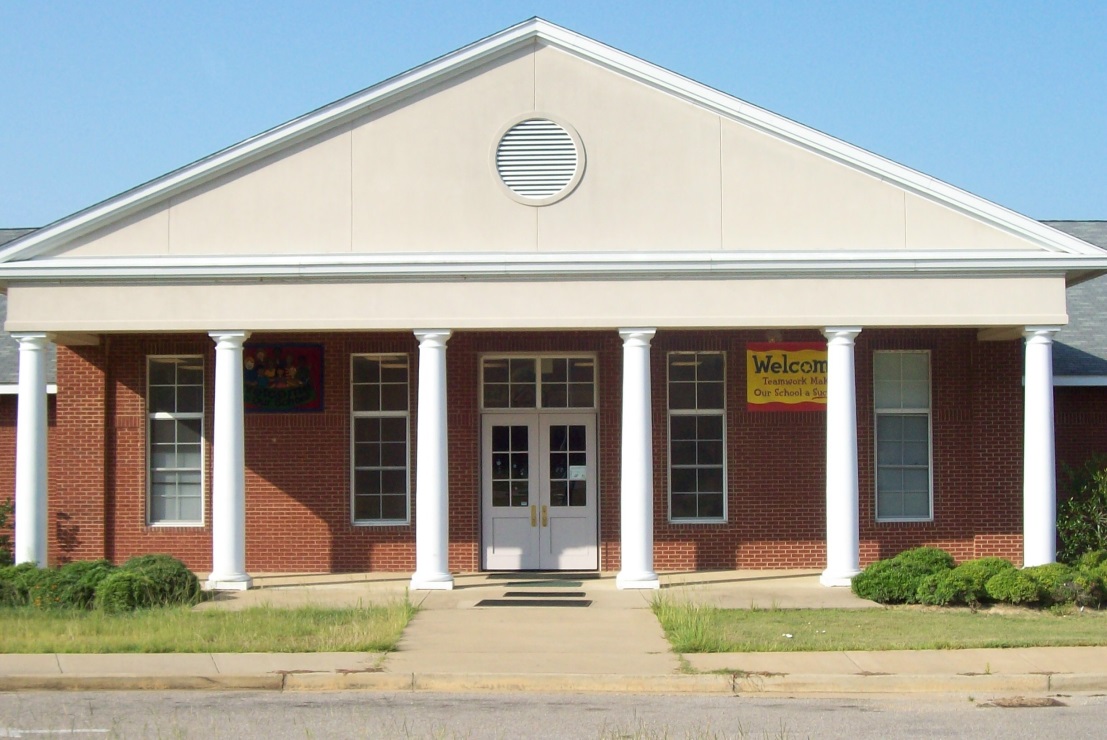 ABC ELEMENTARY SCHOOLGrades K-6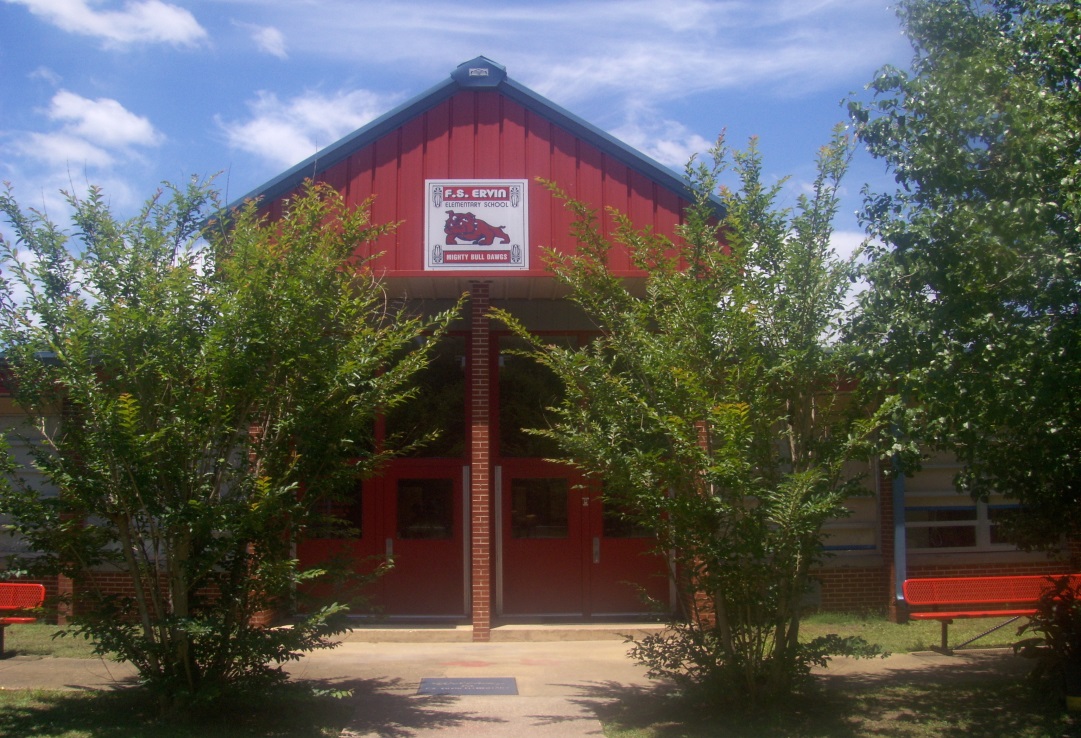 F. S. ERVIN ELEMENTARY SCHOOLGrades K-6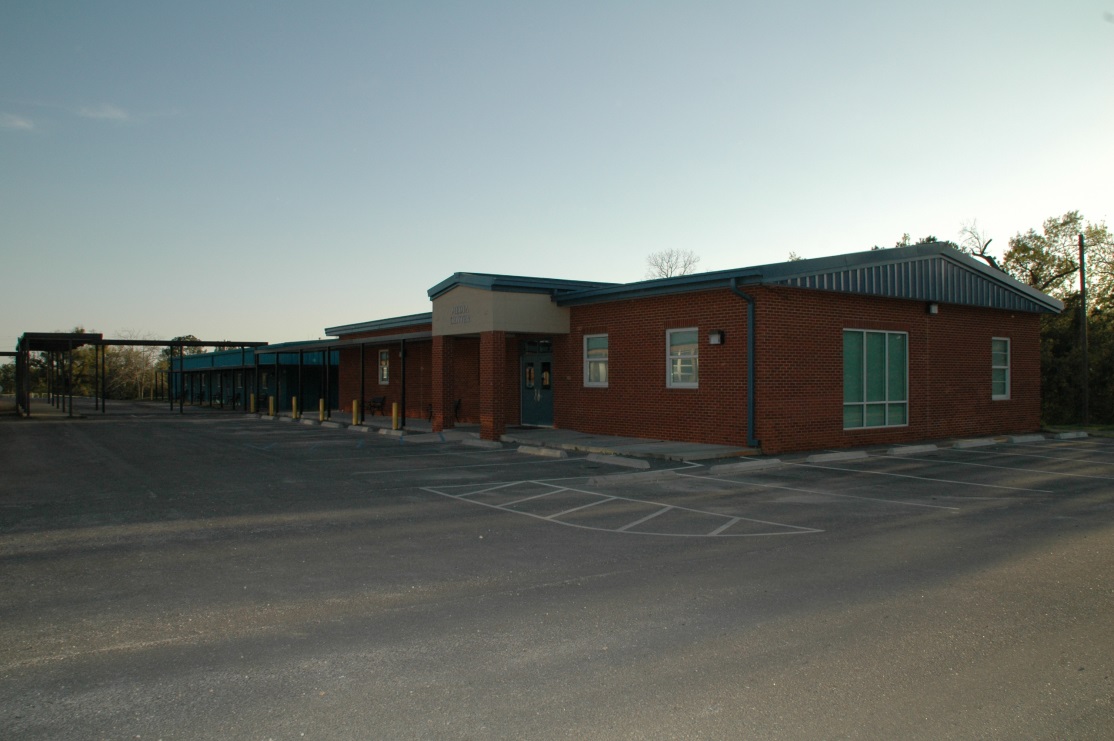 J. E. HOBBS ELEMENTARY SCHOOLGrades K-6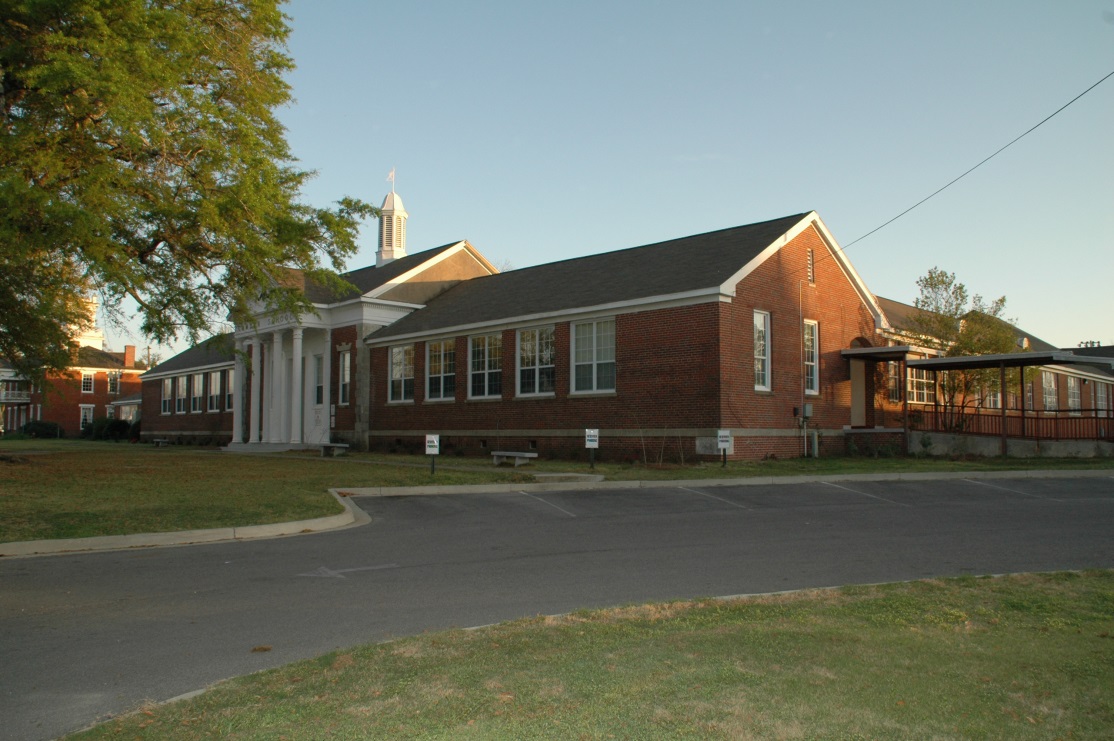 CAMDEN SCHOOL OF ARTS AND TECHNOLOGYGrades 7-8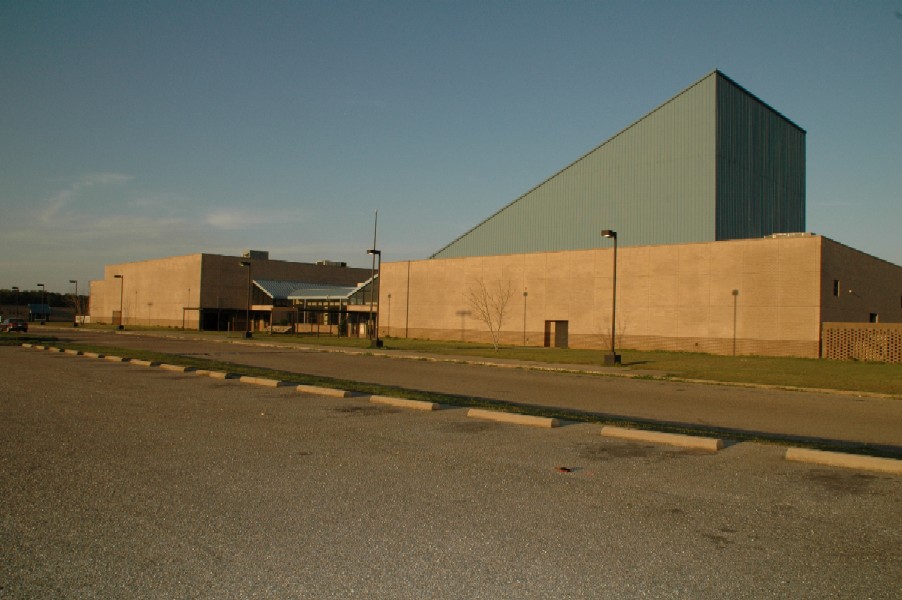 WILCOX CENTRAL HIGH SCHOOLGrades 9-12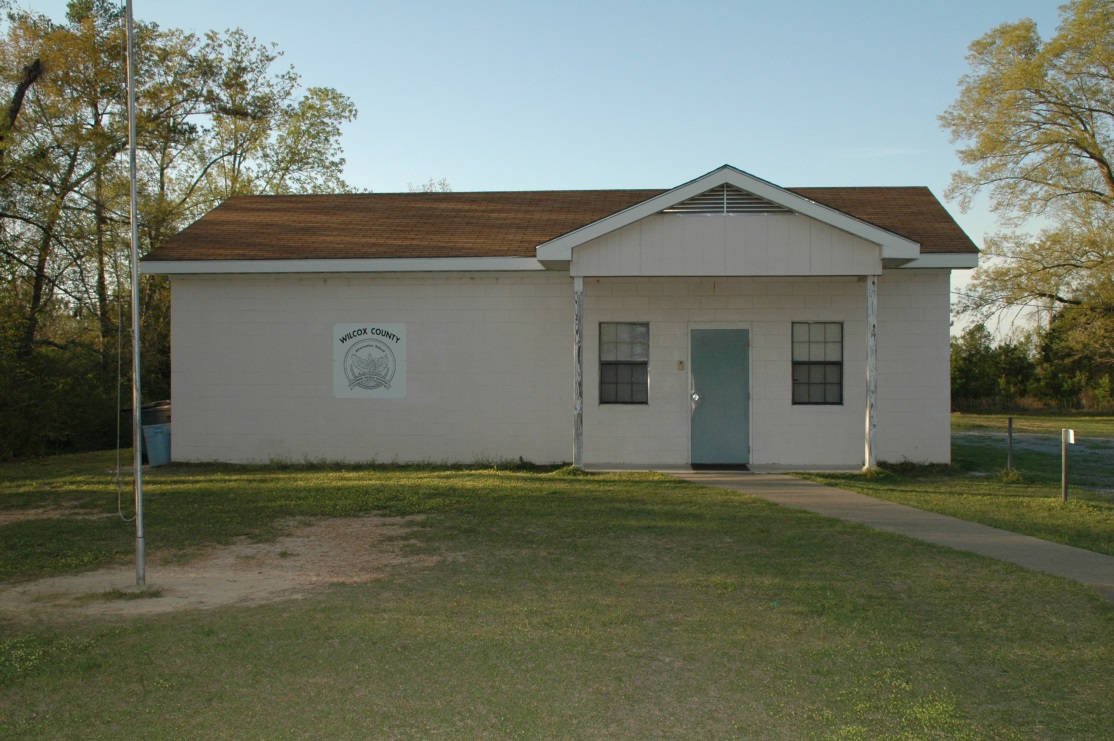 WILCOX COUNTY ALTERNATIVE SCHOOLDonald McLeodDistrict 1Lester TurkDistrict 2Shelia Dortch, PresidentDistrict 3Joseph Pettway, Jr, Vice PresidentDistrict 4Synauri BoykinDistrict 5Bernard MartinDistrict 6Dana HillBoard AttorneyVernita Laister Principal-J.E.HobbsFrenesha WomackParent Donnanique WashingtonCNP DirectorSheridan RobinsonAssistant CNP DirectorDr. Laurette Gibson                                           Principal-ABCDr. André P. SaulsberrySuperintendent of EducationVeronica NewberryBusiness Ed TeacherYolanda NickelsonCounselor                Norbert Thomas                                                                                                   Community Representative                 Timothy StrongCTE DirectorCrystal Portis ParentShelia S. Dortch                              Board MemberLashonda RogersFederal Programs DirectorDrudeesha ThompsonStudentMia SuggsPsychometrist / TestingMichael BlackburnTechnology CoordinatorDuane HalePrincipal-WCHSSchoolAdministratorKey ContactsKey Contacts334-682-4716SCHOOLADMINISTRATORADDRESSADDRESSPHONEFAXABC ElementaryDr. Laurette Gibson3000 County Road 29Alberta, AL  367201005334-573-9361Camden School of Arts and TechnologyRoderick Hamilton303 Broad StreetCamden, AL  367264005334-682-5934F. S. Ervin ElementaryFlorence Wiggins500 Leroy Randolph RdPine Hill, AL 367698505334-963-9060J. E. Hobbs Elementary Vernita Laister30 Claiborne StreetCamden, AL 36726 4505334-682-9127Wilcox Central High Duane Hale1310 T. L.Threadgill RdCamden, AL 367263505334-682-5411ContactDepartment / PositionExtensionContactDepartment / PositionDr. André P. SaulsberrySuperintendent6621Moorer, CreolaAccounts PayableManager6627Morgan, SheriaSuperintendent’sSecretary6621Blackburn, MikeTechnology/Attendance Coordinator6630Abram, JenniferAccounts PayableAssistant6635Poindexter, JenniferPayroll Officer   6637Lennon, MarcusChief School Financial Officer (CSFO)6629Washington,DonnaniqueChild Nutrition Program (CNP)Director6632Robinson, SheridanChild Nutrition Program (CNP)Assistant Director6631Strong, Timothy               Career Tech Director 504 Coordinator, Safety, Truancy, EL, Workforce                                  6626Rogers, LashondaFederal ProgramsDirector 6628Atwood, MelvinMaintenanceSupervisor6645Huff, VeraFederal ProgramsSecretary 6634Williams, PatriciaTransportationSupervisor6649Shamburger, MakeithaSpecial Services/TextbooksDirector/Coordinator 6622Love, BessieTransportationSecretary        6648Williams, CynthiaSpecial ServicesSecretary        6624Stallworth, RobertAlternative SchoolAdministrator6640Turk, DebraFederal and Other Special Programs Specialist6650Suggs, MiaTesting/Student AssessmentCoordinator        6625First OffenseCell phone will be returned to student with conference and parent notification.Second OffenseCell phone will be returned to parent; parent must sign letter acknowledging further disciplinary action. (fines for future violations )Third OffenseStudent will be fined $20.00 and phone must be picked up by parent or legal guardian. (Fines will increase by an additional $10.00 with each offense/not to exceed $50.00)After a fine of $50.00 all cell phone privileges will be suspended for the remainder of the academic year.If students bring a phone after privileges have been suspended, they will be placed in the alternative school program for a minimum of 10 days or home suspension for 1 to 3 days for each additional offense.Breakfast          LunchRegular Students        $0. 00 (CEP)Visiting Students       $2.50Visiting Adults           $3.00Board Employees      $2.50          Regular Students              $0. 00 (CEP)          Visiting Students             $3.75          Visiting Adults                 $4.00                 Board Employees            $3.75 Student 2nd Meal        $2.50          Student 2nd Meal              $3.75(Alabama Administrative Code 290-3-1-02(8) and (8)(a))(Alabama Administrative Code 290-3-1-02(8) and (8)(a))(Alabama Administrative Code 290-3-1-02(8) and (8)(a))Effective for students in the ninth grade in the 2013-2014 school year, all students shall earn the required credits for the Alabama High School Diploma. A local board of education may establish requirements for receipt of diplomas and endorsements, but any diploma or endorsement shall include the requirements of the Alabama High School Diploma. The Alabama courses of study shall be followed in determining minimum required content in each discipline.Effective for students in the ninth grade in the 2013-2014 school year, all students shall earn the required credits for the Alabama High School Diploma. A local board of education may establish requirements for receipt of diplomas and endorsements, but any diploma or endorsement shall include the requirements of the Alabama High School Diploma. The Alabama courses of study shall be followed in determining minimum required content in each discipline.Effective for students in the ninth grade in the 2013-2014 school year, all students shall earn the required credits for the Alabama High School Diploma. A local board of education may establish requirements for receipt of diplomas and endorsements, but any diploma or endorsement shall include the requirements of the Alabama High School Diploma. The Alabama courses of study shall be followed in determining minimum required content in each discipline.COURSE REQUIREMENTSCOURSE REQUIREMENTSCOURSE REQUIREMENTSEnglish Language ArtsFour credits to include:CreditsEnglish Language ArtsEnglish 91English Language ArtsEnglish 101English Language ArtsEnglish 111English Language ArtsEnglish 121English Language ArtsEnglish Language Arts-credit eligible options may include: Advanced Placement/International Baccalaureate/postsecondary courses/SDE-approved courses.English Language Arts Total Credits4MathematicsThree credits to include:CreditsMathematicsAlgebra I or its equivalent/substitute1MathematicsGeometry or its equivalent/substitute1MathematicsAlgebra II w/Trigonometry or Algebra II, or its equivalent/substitute1MathematicsMathematics-credit eligible options may include: Career and Technical Education/Advanced Placement/International Baccalaureate/postsecondary courses/SDE-approved courses.MathematicsOne credit from:MathematicsAlabama Course of Study: Mathematics or mathematics-credit eligible courses from Career and Technical Education/Advanced Placement/International Baccalaureate/postsecondary courses/SDE-approved courses.1Mathematics Total Credits4ScienceTwo credits to include:CreditsScienceBiology1ScienceA physical science (Chemistry, Physics, Physical Science)1ScienceScience-credit eligible options may include: Advanced Placement/International Baccalaureate/postsecondary courses/SDE-approved courses.ScienceTwo credits from:ScienceAlabama Course of Study: Science or science-credit eligible courses from Career and Technical Education/Advanced Placement/International Baccalaureate/postsecondary courses/SDE-approved courses.2Science Total Credits4Social Studies*Four credits to include:CreditsSocial Studies*World History1Social Studies*United States History I1Social Studies*United States History II1Social Studies*United States Government0.5Social Studies*Economics0.5Social Studies*Social Studies-credit eligible options may include: Advanced Placement/International Baccalaureate/postsecondary courses/SDE-approved courses.Social Studies Total Credits4Physical EducationLifelong Individualized Fitness Education (LIFE) or one JROTC Credit1Health EducationHealth Education0.5Career PreparednessCareer Preparedness1Career and Technical Education (CTE) and/or Foreign Language and/or Arts EducationCareer and Technical Education (CTE) and/or Foreign Language and/or Arts Education3ElectivesElectives2.5Total Credits24AREAS OF STUDYREQUIREMENTSCREDITSEnglish Language ArtsEnglish 9, 10, 11, and 12 or any AP/IB/postsecondary equivalent option of these courses4MathematicsAlgebra I, Geometry, and Algebra II w/Trig or Algebra II, or their equivalent.  Additional course(s) to complete the four credits in mathematics must be chosen from the Alabama Course of Study: Mathematics or CTE/AP/IB/postsecondary equivalent courses4ScienceBiology and a physical scienceThe third and fourth science credits may be used to meet both the science and CTE course requirement and must be chosen from the Alabama Course of Study:  Science or CTE/AP/IB/postsecondary equivalent courses.4Social StudiesWorld History, U.S. History x 2, and Government/Economics or AP/IB/postsecondary equivalent courses4Physical EducationLIFE (Personal Fitness)One JROTC credit may be used to meet this requirement1Health EducationAlabama Course of Study:  Health Education0.5Career PreparednessCareer Preparedness Course (Career and Academic Planning, Computer Applications, Financial Literacy)1CTE and/or Foreign Language and/or Arts EducationStudents choosing CTE, Arts Education, and/or Foreign language are encouraged to complete two courses in sequence.3Electives2.5Total Credits Required for Graduation24Additional Diploma  EndorsementsADVANCED ACADEMIC  DISTINCTIONEnglish Language Arts credits must include four (4.0) credits in Honors/AP English.Science credits must include four (4.0) credits in Physical Science, Honors/AP Biology, Honors/AP Chemistry, and Honors/AP Physics or Human Anatomy.Math credits must include at least one (1.0) credit in Algebra II with TrigonometryA minimum of 24.0 earned total creditsADVANCED CAREER TECHNICAL EDUCATION DISTINCTIONAt least three (3.0) credits in a given area of CTE or one (1.0) credit in a given area of CTE.At least two (2.0) credits in sequence in another area of CTE; successful completion of the credential assessment.Math credits must include at least one (1.0) credit in Algebra II with TrigonometryA minimum of 24.0 earned total creditsCAREER TECHNICAL EDUCATION DISTINCTIONAt least three (3.0) credits in a sequenced Career Technical Education program of study or one (1.0) credit in a given area of CTE; successful completion of the credential assessmentSpecial needs students must attempt credential assessment.A minimum of 24.0 earned total creditsGeneral DiplomaA completion of the New Alabama Diploma requirements with the additional of four (4.0) credits in electives for a minimum of 24.0 total credits.Regular/AdvancedHonorsAP/IBLetter Grades90 – 1004.04.55.0A80 – 89  3.03.54.0B70 – 79 2.02.53.0C60 – 69 1.01.52.0D  0 – 59 0.00.00.0FLetter Grades90 – 100A80 – 89  B70 – 79 C60 – 69 D  0 – 59 FAExcellent to SuperiorBGood and Very GoodCAverageDPoorFFailureOOutstandingSSuperiorUUnsatisfactory